Currently, supervise NINE (9) PhD students from Universities within and outside Ghana as follows;2002 – date	Supervised an average of 6-8 Masters Students per year at MPH/MSc level.2013 – 2017	Supervised average of two (2) students in Master of Science, Civil Engineering. On the average I have supervised 15 -18 (270 in total) students per year for the last 18 years. (Complete list can be provided on demand).2010 – date	Tropical Medicine at the Bernhard Nocht Institute for Tropical Medicine (BNITM) Hamburg, Germany.2010 – date 	Convener; Summer schools for three American Universities, (University of Pennsylvania, Northeastern University, Amsterdam Medical Centre and New York State University, Geneseo).2013 – date 	Global Health in appropriate Point of Care diagnostics for Pulmonary Tuberculosis and type II diabetes, University of Pennsylvania, USA.Department of Community Health, University of Ghana School of Medicine and Dentistry.Department of Epidemiology, School of Public Health, University of Ghana. Department of Parasitology, University of Ghana, School of Biomedical and Allied Health SciencesDepartment of Parasitology, Noguchi Memorial Institute for Medical Research, Accra, GhanaDepartment of Community Medicine, University of Cape Coast, School of Medical SciencesDepartment of Community Medicine, University for Development Studies, Tamale. Building and Road Research Institute, Council for Scientific and Industrial Research, Accra.Department of Biosciences, University of Health and Allied Sciences, Ho.Deaprtment of Nursing, University of Kwazulu Natal, South AfricaNational Accreditation Board, Accra, Ghana.2019 -	date	Associate Editor, Journal of Diabetes2017 - 	date	Editor-in-Chief, Journal of Science and Technology2017 – date 	Associate Editor, BMC Public Health2016 -	date	Reviewer, ACTA Tropica, Journal2015 - 	date	Reviewer for Volkswagen Foundation2013 -	date	Reviewer, PLOS Neglected Tropical Diseases2012 -	date	Reviewer, Tropical Medicine and International Health2012 -	date	Reviewer, British Medical Journal2012 -	date	Reviewer, The Lancet Series (Global Health)2012 - 	date	Reviewer, Ethnicity and Health Journal2011 -	date	Reviewer, Lung India Journal, India. 2010 -	date	Reviewer, Ghana Medical Journal, Accra, Ghana2010 -	date	Reviewer, BMC Public Health Journal, London UKMy research group (EOD Group) based at the School of Public Health currently employs over 100 people in various positions in direct research contracts at the school. Altogether, a total of over USD $100 Million in research grants to KNUST since 2002.As Deputy Director and Director for eight years at KCCR, I helped to generate a total of €52,854,508.14 as leader of the Centre. The figures below are my direct contribution in fundraising to KNUST.  Bonsu F, Addo KK, Alebachew Z, Gyapong J, Badu-Peprah A, Gockah R, Hanson-Nortey NN, Law I, Tadolini M, Onozaki I, Sismanidis C, Owusu-Dabo E. National population-based tuberculosis prevalence survey in Ghana, 2013. Int J Tuberc Lung Dis. 2020 Mar 1;24(3):321-328. doi: 10.5588/ijtld.19.0163.Ofori-Acquah S, Hazra R, Orikogbo OO, Crosby D, Flage B, Ackah EB, Lenhart D, Tan RJ, Vitturi DA, Paintsil V, Owusu-Dabo E, Ghosh S. Hemopexin deficiency promotes acute kidney injury in sickle cell disease. Blood. 2020 Feb 10. pii: blood.2019002653. doi: 10.1182/blood.2019002653. [Epub ahead of print] PMID:32043112Nicole S Struck, Marlow Zimmermann, Ralf Krumkamp, Eva Lorenz, Thomas Jacobs, Toni Rieger, Stephanie Wurr, Stephan Günther, Kennedy Gyau Boahen, Florian Marks, Nimako Sarpong, Ellis Owusu-Dabo, Jürgen May, Daniel Eibach, Cytokine Profile Distinguishes Children With Plasmodium falciparum Malaria From Those With Bacterial Blood Stream Infections, The Journal of Infectious Diseases, , jiz587, https://doi.org/10.1093/infdis/jiz587Kaminski L-C, Riehn M, Abel A, Steeg C, Yar DD, Addai-Mensah O, Aminkiah F, Owusu Dabo E, Jacobs T and Mackroth MS (2019) Cytotoxic T Cell-Derived Granzyme B Is Increased in Severe Plasmodium Falciparum Malaria. Front. Immunol. 10:2917. doi: 10.3389/fimmu.2019.02917Frickmann H, Wiemer DF, Wassill L, Hinz R, Rojak S, Wille A, Loderstädt U, Schwarz NG, von Kalckreuth V, Im J, Jin Jeon H, Marks F, Owusu-Dabo E, Sarpong N, May J, Eibach D, Dekker D. Loop-mediated isothermal amplification-based detection of typhoid fever on an automated Genie II Mk2 system - A case-control-based approach. Acta Trop. 2019 Feb;190:293-295. doi: 10.1016/j.actatropica.2018.12.004. Epub 2018 Dec 5.Harling K, Adankwah E, Güler A, Afum-Adjei Awuah A, Adu-Amoah L, Mayatepek E, Owusu-Dabo E, Nausch N, Jacobsen M. Constitutive STAT3 phosphorylation and IL-6/IL-10 co-expression are associated with impaired T-cell function in tuberculosis patients. Cell Mol Immunol. 2019 Mar;16(3):275-287. doi: 10.1038/cmi.2018.5. Epub 2018 Mar 19.Falgenhauer L, Imirzalioglu C, Oppong K, Akenten CW, Hogan B, Krumkamp R, Poppert S, Levermann V, Schwengers O, Sarpong N, Owusu-Dabo E, May J, Eibach D. Detection and Characterization of ESBL-Producing Escherichia coli From Humans and Poultry in Ghana. Front Microbiol. 2019 Jan 15;9:3358. doi: 10.3389/fmicb.2018.03358. eCollection 2018.Chilunga FP, Henneman P, Meeks KAC, Beune E, Requena-Méndez A, Smeeth L, Addo J, Bahendeka S, Danquah I, Schulze MB, Spranger J, Owusu-Dabo E, Klipstein-Grobusch K, Mannens MMAM, Agyemang C. Prevalence and determinants of type 2 diabetes among lean African migrants and non-migrants: the RODAM study. J Glob Health. 2019 Dec; 9(2): 020426. Published online 2019 Oct 22. doi: 10.7189/jogh.09.020426Dekker D, Eibach D, Boahen KG, Wiafe Akenten C, Pfeifer Y, Zautner AE, Mertens E, Krumkamp R, Jaeger A, Flieger A, Owusu-Dabo E, May J. Fluoroquinolone-Resistant Salmonella enterica, Campylobacter spp., and Arcobacter butzleri from Local and Imported Poultry Meat in Kumasi, Ghana. Foodborne Pathog Dis. 2019 May 1; 16(5): 352–358. Published online 2019 May 6. doi: 10.1089/fpd.2018.2562van der Linden EL, Meeks K, Beune E, de-Graft Aikins A, Addo J, Owusu-Dabo E, Mockenhaupt FP, Bahendeka S, Danquah I, Schulze MB, Spranger J, Klipstein-Grobusch K, Lambert Tetteh Appiah, Smeeth L, Stronks K, Agyemang C. The prevalence of metabolic syndrome among Ghanaian migrants and their homeland counterparts: The Research on Obesity and type 2 Diabetes among African Migrants (RODAM) study. Eur J Public Health. 2019 Oct; 29(5): 906–913. Published online 2019 Apr 9. doi: 10.1093/eurpub/ckz051Nyaaba GN, Stronks K, Meeks K, Beune E, Owusu-Dabo E, Addo J, de-Graft Aikins A, Mockenhaupt FP, Bahendeka S, Klipstein-Grobusch K, Smeeth L, Agyemang C. Is social support associated with hypertension control among Ghanaian migrants in Europe and non-migrants in Ghana? The RODAM study. Intern Emerg Med. 2019; 14(6): 957–966. Published online 2019 Mar 26. doi: 10.1007/s11739-019-02075-7Adankwah E, Lundtoft C, Güler A, Franken KLMC, Ottenhoff THM, Mayatepek E, Owusu-Dabo E, Phillips RO, Nausch N, Jacobsen M. Two-Hit in vitro T-Cell Stimulation Detects Mycobacterium tuberculosis Infection in QuantiFERON Negative Tuberculosis Patients and Healthy Contacts From Ghana. Front Immunol. 2019; 10: 1518. Published online 2019 Jul 3. doi: 10.3389/fimmu.2019.01518Acheampong G, Owusu M, Owusu-Ofori A, Osei I, Sarpong N, Sylverken A, Kung H-J, Cho S-T, Kuo C-H, Park SE, Marks F, Adu-Sarkodie Y, Owusu-Dabo E. Chromosomal and plasmid-mediated fluoroquinolone resistance in human Salmonella enterica infection in Ghana. BMC Infect Dis. 2019; 19: 898. Published online 2019 Oct 28. doi: 10.1186/s12879-019-4522-1Owusu M, Acheampong G, Annan A, Marfo KS, Osei I, Amuasi J, Sarpong N, Im J, Mogeni OD, Chiang H-Y, Kuo C-H, Jeon HJ, Panzner U, Park SE, Marks F, Owusu-Dabo E, Adu-Sarkodie Y. Ralstonia mannitolilytica sepsis: a case report. J Med Case Rep. 2019; 13: 318. Published online 2019 Oct 26. doi: 10.1186/s13256-019-2235-0Mohammed A, Princess Acheampong PR, Otupiri E, Osei FA, Larson-Reindorf R, Owusu-Dabo E. Mobile phone short message service (SMS) as a malaria control tool: a quasi-experimental study. BMC Public Health. 2019; 19: 1193. Published online 2019 Aug 29. doi: 10.1186/s12889-019-7336-6Kwarteng A, Arthur YD, Yamba JK, Sylverken AA, Kini P, Ahuno ST, Owusu-Dabo E. Influence of seasonal variation on reported filarial attacks among people living with lymphedema in Ghana. BMC Infect Dis. 2019; 19: 442. Published online 2019 May 20. doi: 10.1186/s12879-019-4084-2de-Graft Aikins A, Dodoo F, Awuah RB, Owusu-Dabo E, Addo J, Nicolaou M, Beune E, Mockenhaupt FP, Danquah I, Bahendeka S, Meeks K, Klipstein-Grobusch K, Afrifa-Anane E, Smeeth L, Stronks K, Agyemang C. Knowledge and perceptions of type 2 diabetes among Ghanaian migrants in three European countries and Ghanaians in rural and urban Ghana: The RODAM qualitative study. PLoS One. 2019; 14(4): e0214501. Published online 2019 Apr 2. doi: 10.1371/journal.pone.0214501Nakua EK, Owusu-Dabo E, Newton S, Koranteng A, Otupiri E, Donkor P, Mock C. Injury rate and risk factors among small-scale gold miners in Ghana. BMC Public Health. 2019; 19: 1368. Published online 2019 Oct 24. doi: 10.1186/s12889-019-7560-0Adjei DN, Stronks K, Adu D, Beune E, Meeks K, Smeeth L, Addo J, Owusu-Dabo E, Klipstein-Grobusch K, Mockenhaupt F, Schulze M, Danquah I, Spranger J, Bahendeka SK, Agyemang C. Cross-sectional study of association between psychosocial stressors with chronic kidney disease among migrant and non-migrant Ghanaians living in Europe and Ghana: the RODAM study. BMJ Open. 2019; 9(8): e027931. Published online 2019 Aug 1. doi: 10.1136/bmjopen-2018-027931Adjei DN, Stronks K, Adu D, Beune E, Meeks K, Smeeth L, Addo J, Owusu-Dabo E, Klipstein-Grobusch K, Mockenhaupt F, Schulze M, Danquah I, Spranger J, Bahendeka SK, de-Graft Aikins A, Agyemang C. Cross-sectional study of association between socioeconomic indicators and chronic kidney disease in rural–urban Ghana: the RODAM study. BMJ Open. 2019; 9(5): e022610. Published online 2019 May 24. doi: 10.1136/bmjopen-2018-022610Eibach D, Hogan B, Sarpong N, Winter D, Struck NS, Adu-Sarkodie Y, Owusu-Dabo E, Schmidt-Chanasit J, May J, Daniel Cadar D. Viral metagenomics revealed novel betatorquevirus species in pediatric inpatients with encephalitis/meningoencephalitis from Ghana. Sci Rep. 2019; 9: 2360. Published online 2019 Feb 20. doi: 10.1038/s41598-019-38975-zLundtoft C, Afum-Adjei Awuah A, Güler A, Harling K, Schaal H, Mayatepek E, Phillips RO, Nausch N, Owusu-Dabo E, Jacobsen M. An IL7RA exon 5 polymorphism is associated with impaired IL-7Rα splicing and protection against tuberculosis in Ghana. Genes & Immunity 2019, volume 20, pages514–519(2019).Park SE, Toy T, Espinoza LMC, Panzner U, Mogeni OD, Im J, Poudyal N, Pak GD, Seo H, Chon Y, Schütt-Gerowitt H, Mogasale V, Ramani E, Dey A, Park JY, Kim J-H, Hye Jin Seo, Jeon HJ, Haselbeck A, Roy KC, MacWright W, Adu-Sarkodie Y, Owusu-Dabo E, Osei I, Owusu M, Rakotozandrindrainy R, Soura AB, Kabore LP, Teferi M, Okeke IN, Kehinde A, Popoola O, Jacobs J, Metila OL, Meyer CG, Crump JA, Elias S, Maclennan CA, Parry CM, Baker S, Mintz ED, Breiman RF, Clemens JD, Marks F. The Severe Typhoid Fever in Africa Program: Study Design and Methodology to Assess Disease Severity, Host Immunity, and Carriage Associated With Invasive Salmonellosis. Clinical Infectious Diseases, 2019, 69, Issue Supplement_6, 15 November 2019, Pages S422–S434, https://doi.org/10.1093/cid/ciz715Jeon HJ, Im J, Haselbeck A, Holm M, Rakotozandrindrainy R, Bassiahi AS, Ursula Panzner, Mogeni OD, Seo HJ, Lunguya O, Jacobs J, Okeke IN, Terferi M, Owusu-Dabo E, Dougan G, Carey M, Steele AD, Kim JH, Clemens JD, Andrews JR, Park SE, Baker S, Marks F. How Can the Typhoid Fever Surveillance in Africa and the Severe Typhoid Fever in Africa Programs Contribute to the Introduction of Typhoid Conjugate Vaccines? Clinical Infectious Diseases, Volume 69, Issue Supplement_6, 15 November 2019, Pages S417–S421, https://doi.org/10.1093/cid/ciz629van der Linden E,  Meeks K, Beune E, de-Graft Aikins A, Addo J, Owusu-Dabo E,  Mockenhaupt FP,  Bahendeka S, Danquah I, Schulze MB, Spranger J, Klipstein-Grobusch K,  Appiah LT, Smeeth L, Agyemang C. Dyslipidaemia among Ghanaian migrants in three European countries and their compatriots in rural and urban Ghana: The RODAM study. Artheriosclerosis, 284, pages 83-91, https://doi.org/10.1016/j.atherosclerosis.2019.02.030.Ramani E, Park S, Toy T, Panzner U, Mogeni OD, Im J, Espinoza LMC, Jeon HJ, Pak GD, Seo H, Chon Y, Rakotozandrindrainy R, Owusu-Dabo E, Osei I, Soura AB, Teferi M, Marks F, Mogasale V. A Multicenter Cost-of-Illness and Long-term Socioeconomic Follow-up Study in the Severe Typhoid Fever in Africa Program: Study Protocol. Clinical Infectious Diseases, Volume 69, Issue Supplement_6, 15 November 2019, Pages S459–S465, https://doi.org/10.1093/cid/ciz608Baratin C, Beune E, van Schalkwijk D, Meeks K, Smeeth L, Addo J, de-Graft Aikins A, Owusu-Dabo E, Bahendeka S, Mockenhaupt FP, Danquah I, Schulze MB, Spranger J, Boateng D, Klipstein-Grobusch K, Stronks K, Agyemang C. Differential associations between psychosocial stress and obesity among Ghanaians in Europe and in Ghana: findings from the RODAM study. Social Psychiatry and Psychiatric Epidemiology 2019, https://doi.org/10.1007/s00127-019-01682-1Osei-Kwasi HA, Boateng D, Danquah I, Holdsworth M, Mejean C, Terragni L, Powell K,  Schulze MB, Owusu-Dabo E,   Meeks K, Beune E, Agyemang C, Klipstein-Grobusch K,  Stronks K, Galbete C, Nicolaou N. Acculturation and Food Intake Among Ghanaian Migrants in Europe: Findings From the RODAM Study. Journal of Nutrition Education and Behavior 2019, https://doi.org/10.1016/j.jneb.2019.09.004.Awua-Boateng NY, Mohammed A, Aglanu LM, Acheampong G, Amuasi JH, Bonsu FA, Phillips RO, Owusu-Dabo E. Is pulmonary tuberculosis in pregnant women a problem in Ghana? Observations and lessons from the national tuberculosis prevalence project. Int J Mycobacteriol 2019;8:267-72Bixby, H., Bentham, J., Zhou, B. et al. Rising rural body-mass index is the main driver of the global obesity epidemic in adults. Nature 569, 260–264 (2019) doi:10.1038/s41586-019-1171-xMeeks KAC, Henneman P, Venema A, Addo J, Bahendeka S, Burr T, Danquah I, Galbete C, Mannens MMAM, Mockenhaupt FP, Owusu-Dabo E, Rotimi CN, Schulze MB, Smeeth L, Spranger J, Zafarmand MH, Adeyemo A, Agyemang C. Epigenome-wide association study in whole blood on type 2 diabetes among sub-Saharan African individuals: findings from the RODAM study. International Journal of Epidemiology, Volume 48, Issue 1, February 2019, Pages 58–70, https://doi.org/10.1093/ije/dyy171Darko SN, Owiredu WKBA, Yar D, Agyemang C, Beune E, Addo J, de Graft Aikins A, Bahendeka S, Mockenhaupt FP, Spranger J, Agyei-Baffour P, Klipstein-Grobusch K, Smeeth L, Owusu-Dabo E. Markers of Oxidative Stress and Inflammation in only Diabetic and Obese Ghanaian Populations: The RODAM Study. The Open Diabetes Journal, DOI: 10.2174/1876524601909010008, 2019, 9, 8-15Mohammed A, Acheampong PR, Easmon Otupiri, Ellis Owusu-Dabo. Symptom monitoring of childhood illnesses and referrals: A pilot study on the feasibility of a mobile phone-based system as a disease surveillance tool in a rural health district of Ghana. Health Informatics Journal 2019, https://doi.org/10.1177/1460458219879329Debrah O, Agyemang-Yeboah F, Asmah RH, Timmy-Donkoh E, Seini MM, Fondjo LA, Sight N, Owusu-Dabo E. SERO-prevalence of herpes simplex virus type 1 and type 2 among women attending routine Cervicare clinics in Ghana. BMC Infect Dis. 2018 Aug 7;18(1):378. doi: 10.1186/s12879-018-3288-1.Agyemang ANO, Badu K, Baffour-Awuah S, Owusu-Dabo E, Biritwum NK, Garms R, Kruppa TF. Evaluation of onchocerciasis control in the Upper Denkyira East municipal in the forest area of Ghana: Responses of participants and distributors to the CDTI programme. Acta Trop. 2018 Sep;185:357-362. doi: 10.1016/j.actatropica.2018.06.017. Epub 2018 Jun 19.Mohammed A, Franke K, Boakye Okyere P, Brinkel J, Bonačić Marinovic A, Kreuels B, Krumkamp R, Fobil J, May J, Owusu-Dabo E. Feasibility of Electronic Health Information and Surveillance System (eHISS) for disease symptom monitoring: A case of rural Ghana. PLoS One. 2018 May 24;13(5):e0197756. doi: 10.1371/journal.pone.0197756. eCollection 2018.Jeon HJ, Pak GD, Im J, Owusu-Dabo E, Adu-Sarkodie Y, Gassama Sow A, Bassiahi Soura A, Gasmelseed N, Keddy KH, Bjerregaard-Andersen M, Konings F, Aseffa A, Crump JA, Chon Y, Breiman RF, Park SE, Cruz Espinoza LM, Seo HJ, May J, Meyer CG, Andrews JR, Panzner U, von Kalckreuth V, Wierzba TF, Rakotozandrindrainy R, Dougan G, Levine MM, Hombach J, Kim JH, Clemens JD, Baker S, Marks F. Determining the Best Immunization Strategy for Protecting African Children Against Invasive Salmonella Disease. Clin Infect Dis. 2018 Nov 28;67(12):1824-1830. doi: 10.1093/cid/ciy386.Danquah I, Galbete C, Meeks K, Nicolaou M, Klipstein-Grobusch K, Addo J, Aikins AD, Amoah SK, Agyei-Baffour P, Boateng D, Bedu-Addo G, Spranger J, Smeeth L, Owusu-Dabo E, Agyemang C, Mockenhaupt FP, Beune E, Schulze MB. Food variety, dietary diversity, and type 2 diabetes in a multi-center cross-sectional study among Ghanaian migrants in Europe and their compatriots in Ghana: the RODAM study. Eur J Nutr. 2018 Dec;57(8):2723-2733. doi: 10.1007/s00394-017-1538-4. Epub 2017 Sep 25.Jeon HJ, Pak GD, Im J, Owusu-Dabo E, Adu-Sarkodie Y, Gassama Sow A, Bassiahi AS, Gasmelseed N, Keddy KH, Bjerregaard-Andersen M, Konings F, Aseffa A, Crump JA, Chon Y, Breiman RF, Park SE, Cruz Espinoza LM, Seo HJ, May J, Meyer CG, Andrews JR, Panzner U, von Kalckreuth V, Wierzba TF, Rakotozandrindrainy R, Dougan G, Levine MM, Hombach J, Kim JH, Clemens JD, Baker S, Marks F. What is the best immunization strategy for protecting African children against invasive Salmonella disease? Clin Infect Dis. 2018 May 9. doi: 10.1093/cid/ciy386.Rauch J, Sothmann P, Aldrich C, Hogan B, Owusu-Dabo E, May J, Eibach D, Tappe D. Serum cytokine responses in Rickettsia felis infected febrile children, Ghana. Med Microbiol Immunol. 2018 May 8. doi: 10.1007/s00430-018-0544-3. Galbete C, Nicolaou M, Meeks K, Klipstein-Grobusch K, de-Graft Aikins A, Addo J, Amoah SK, Smeeth L, Owusu-Dabo E, Spranger J, Agyemang C, Mockenhaupt FP, Beune E, Stronks K, Schulze MB, Danquah I. Dietary patterns and type 2 diabetes among Ghanaian migrants in Europe and their compatriots in Ghana: the RODAM study. Nutr Diabetes. 2018 Apr 25;8(1):25. doi: 10.1038/s41387-018-0029-x.Owusu M, Marfo KS, Acheampong G, Arthur A, Sarpong N, Im J, Mogeni OD, Annan A, Chiang HY, Kuo CH, Park SE, Marks F, Owusu-Dabo E, Adu-Sarkodie Y. Gonococcal sepsis in a 32-year-old female: a case report. BMC Res Notes. 2018 Apr 24;11(1):253. doi: 10.1186/s13104-018-3346-1.van Nieuwenhuizen B, Zafarmand MH, Beune E, Meeks K, Aikins AD, Addo J, Owusu-Dabo E, Mockenhaupt FP, Bahendeka S, Schulze MB, Danquah I, Spranger J, Klipstein-Grobusch K, Appiah LT, Smeeth L, Stronks K, Agyemang C. Ideal cardiovascular health among Ghanaian populations in three European countries and rural and urban Ghana: the RODAM study. Intern Emerg Med. 2018 Apr 17. doi: 10.1007/s11739-018-1846-6. Eibach D, Dekker D, Gyau Boahen K, Wiafe Akenten C, Sarpong N, Belmar Campos C, Berneking L, Aepfelbacher M, Krumkamp R, Owusu-Dabo E, May J. Extended-spectrum beta-lactamase-producing Escherichia coli and Klebsiella pneumoniae in local and imported poultry meat in Ghana. Vet Microbiol. 2018 Apr;217:7-12. doi: 10.1016/j.vetmic.2018.02.023. Epub 2018 Mar 22.Franke KH, Krumkamp R, Mohammed A, Sarpong N, Owusu-Dabo E, Brinkel J, Fobil JN, Marinovic AB, Asihene P, Boots M, May J, Kreuels B. A mobile phone based tool to identify symptoms of common childhood diseases in Ghana: development and evaluation of the integrated clinical algorithm in a cross-sectional study. BMC Med Inform Decis Mak. 2018 Mar 27;18(1):23. doi: 10.1186/s12911-018-0600-3.NCD Risk Factor Collaboration (NCD-RisC) . Contributions of mean and shape of blood pressure distribution to worldwide trends and variations in raised blood pressure: a pooled analysis of 1018 population-based measurement studies with 88.6 million participants. Int J Epidemiol. 2018 Mar 19. doi: 10.1093/ije/dyy016. [Epub ahead of print]Abel A, Steeg C, Aminkiah F, Addai-Mensah O, Addo M, Gagliani N, Casar C, Yar DD, Owusu-Dabo E, Jacobs T, Mackroth MS. Differential expression pattern of co-inhibitory molecules on CD4+ T cells in uncomplicated versus complicated malaria. Sci Rep. 2018 Mar 19;8(1):4789. doi: 10.1038/s41598-018-22659-1.Harling K, Adankwah E, Güler A, Afum-Adjei Awuah A, Adu-Amoah L, Mayatepek E, Owusu-Dabo E, Nausch N, Jacobsen M. Constitutive STAT3 phosphorylation and IL-6/IL-10 co-expression are associated with impaired T-cell function in tuberculosis patients. Cell Mol Immunol. 2018 Mar 19. doi: 10.1038/cmi.2018.5. [Epub ahead of print]Bühl H, Eibach D, Nagel M, Greub G, Borel N, Sarpong N, Rettig T, Pesch T, Aeby S, Klöckner A, Brunke M, Krannich S, Kreuels B, Owusu-Dabo E, Hogan B, May J, Henrichfreise B. Chlamydiae in febrile children with respiratory tract symptoms and age-matched controls, Ghana. New Microbes New Infect. 2018 Jan 13;22:44-48. doi: 10.1016/j.nmni.2017.12.008. eCollection 2018 Mar.Hogan B, Eibach D, Krumkamp R, Sarpong N, Dekker D, Kreuels B, Maiga-Ascofaré O, Gyau Boahen K, Wiafe Akenten C, Adu-Sarkodie Y, Owusu-Dabo E, May J; Fever Without Source (FWS) Study Group . Malaria Coinfections in Febrile Pediatric Inpatients: A Hospital-Based Study From Ghana. Clin Infect Dis. 2018 Feb 2. doi: 10.1093/cid/cix1120. [Epub ahead of print]Boateng D, Agyemang C, Beune E, Meeks K, Smeeth L, Schulze MB, Addo J, de-Graft Aikins A, Galbete C, Bahendeka S, Danquah I, Agyei-Baffour P, Owusu-Dabo E, Mockenhaupt FP, Spranger J, Kengne AP, Grobbee DE, Klipstein-Grobusch K. Cardiovascular disease risk prediction in sub-Saharan African populations - Comparative analysis of risk algorithms in the RODAM study. Int J Cardiol. 2018 Mar 1; 254:310-315. doi: 10.1016/j.ijcard.2017.11.082. Epub 2018 Jan 28.Dekker D, Krumkamp R, Eibach D, Sarpong N, Boahen KG, Frimpong M, Fechtner E, Poppert S, Hagen RM, Schwarz NG, Adu-Sarkodie Y, Owusu-Dabo E, Im J, Marks F, Frickmann H, May J. Characterization of Salmonella enterica from invasive bloodstream infections and water sources in rural Ghana. BMC Infect Dis. 2018 Jan 19;18(1):47. doi: 10.1186/s12879-018-2957-4.Bijlholt M, Meeks KAC, Beune E, Addo J, Smeeth L, Schulze MB, Danquah I, Galbete C, de-Graft Aikins A, Klipstein-Grobusch K, Owusu-Dabo E, Spranger J, Mockenhaupt FP, Amoah SK, Bahendeka S, Stronks K, Agyemang C. Type 2 diabetes mellitus management among Ghanaian migrants resident in three European countries and their compatriots in rural and urban Ghana - The RODAM study. Diabetes Res Clin Pract. 2018 Feb;136:32-38. doi: 10.1016/j.diabres.2017.11.032. Epub 2017 Dec 1.Agyemang C, Nyaaba G, Beune E, Meeks K, Owusu-Dabo E, Addo J, Aikins AD, Mockenhaupt FP, Bahendeka S, Danquah I, Schulze MB, Galbete C, Spranger J, Agyei-Baffour P, Henneman P, Klipstein-Grobusch K, Adeyemo A, van Straalen J, Commodore-Mensah Y, Appiah LT, Smeeth L, Stronks K. Variations in hypertension awareness, treatment, and control among Ghanaian migrants living in Amsterdam, Berlin, London, and nonmigrant Ghanaians living in rural and urban Ghana - the RODAM study. J Hypertens. 2018 Jan;36(1):169-177. doi: 10.1097/HJH.0000000000001520.Agyemang C, Nyaaba G, Beune E, Meeks K, Owusu-Dabo E, Addo J, Aikins AD, Mockenhaupt FP, Bahendeka S, Danquah I, Schulze MB, Galbete C, Spranger J, Agyei-Baffour P, Henneman P, Klipstein-Grobusch K, Adeyemo A, van Straalen J, Commodore-Mensah Y, Appiah LT, Smeeth L, Stronks K. Variations in hypertension awareness, treatment, and control among Ghanaian migrants living in Amsterdam, Berlin, London, and nonmigrant Ghanaians living in rural and urban Ghana - the RODAM study. J Hypertens. 2018 Jan36(1):169-177. doi: 10.1097/HJH.0000000000001520.Pak GD, Haselbeck AH, Seo HW, Osei I, Amuasi J, Breiman RF, Cruz Espinosa LM, Holm M, Im J, Jang GH, Jeon HJ, Luby SP, Lunguya-Metila O, MacWright W, Mogeni OD, Okeke IN, Owusu-Dabo E, Park JK, Park SE, Popoola O, Seo HJ, Soura AB, Teferi M, Toy T, Chon Y, Rafindrakalia M, Rakotozandrindrainy R, Meyer CG, Marks F, Panzner U. The HPAfrica protocol: Assessment of health behaviour and population-based socioeconomic, hygiene behavioural factors - a standardised repeated cross-sectional study in multiple cohorts in sub-Saharan Africa. BMJ Open. 2018 Dec 19;8(12):e021438. doi: 10.1136/bmjopen-2017-021438.Park SE, Pham DT, Boinett C, Wong VK, Pak GD, Panzner U, Espinoza LMC, von Kalckreuth V, Im J, Schütt-Gerowitt H, Crump JA, Breiman RF, Adu-Sarkodie Y, Owusu-Dabo E, Rakotozandrindrainy R, Soura AB, Aseffa A, Gasmelseed N, Keddy KH, May J, Sow AG, Aaby P, Biggs HM, Hertz JT, Montgomery JM, Cosmas L, Olack B, Fields B, Sarpong N, Razafindrabe TJL, Raminosoa TM, Kabore LP, Sampo E, Teferi M, Yeshitela B, El Tayeb MA, Sooka A, Meyer CG, Krumkamp R, Dekker DM, Jaeger A, Poppert S, Tall A, Niang A, Bjerregaard-Andersen M, Løfberg SV, Seo HJ, Jeon HJ, Deerin JF, Park J, Konings F, Ali M, Clemens JD, Hughes P, Sendagala JN, Vudriko T, Downing R, Ikumapayi UN, Mackenzie GA, Obaro S, Argimon S, Aanensen DM, Page A, Keane JA, Duchene S, Dyson Z, Holt KE, Dougan G, Marks F, Baker S. The phylogeography and incidence of multi-drug resistant typhoid fever in sub-Saharan Africa. Nat Commun. 2018 Nov 30;9(1):5094. doi: 10.1038/s41467-018-07370-z.Abel A, Steeg C, Aminkiah F, Addai-Mensah O, Addo M, Gagliani N, Casar C, Yar DD, Owusu-Dabo E, Jacobs T, Mackroth MS. Author Correction: Differential expression pattern of co-inhibitory molecules on CD4+ T cells in uncomplicated versus complicated malaria. Sci Rep. 2018 Nov 29;8(1):17587. doi: 10.1038/s41598-018-36410-3.Opare-Addo MN, Buabeng KO, Marfo AF, Osei FA, Owusu-Dabo E, Ansong D, Anto BP, Boaheng JM, Nyanor I. Source of medicines and medicine information by self-reported persons living with hypertension and diabetes in rural and urban Ghana. Pharm Pract (Granada). 2018 Jul-Sep;16(3):1151. doi: 10.18549/PharmPract.2018.03.1151. Epub 2018 Aug 21.Addo J, Cook S, Galbete C, Agyemang C, Klipstein-Grobusch K, Nicolaou M, Danquah I, Schulze MB, Brathwaite R, Mockenhaupt FP, Beune E, Meeks K, de-Graft Aikins A, Bahendaka S, Owusu-Dabo E, Smeeth L. Differences in alcohol consumption and drinking patterns in Ghanaians in Europe and Africa: The RODAM Study. PLoS One. 2018 Nov 2;13(11):e0206286. doi: 10.1371/journal.pone.0206286. eCollection 2018.Lundtoft C, Awuah AA, Güler A, Harling K, Schaal H, Mayatepek E, Phillips RO, Nausch N, Owusu-Dabo E, Jacobsen M. An IL7RA exon 5 polymorphism is associated with impaired IL-7Rα splicing and protection against tuberculosis in Ghana. Genes Immun. 2018 Oct 31. doi: 10.1038/s41435-018-0049-5. [Epub ahead of print]Steinmetz I, Wagner GE, Kanyala E, Sawadogo M, Soumeya H, Teferi M, Andargie E, Yeshitela B, Yaba Atsé-Achi L, Sanogo M, Bonfoh B, Rakotozandrindrainy R, Pongombo Shongo C, Shongoya Pongombo M, Kasamba Ilunga E, Lichtenegger S, Assig K, May J, Bertherat E, Owusu M, Owusu-Dabo E, Adu-Sarkodie Y. Melioidosis in Africa: Time to Uncover the True Disease Load. Trop Med Infect Dis. 2018 Jun 10;3(2). pii: E62. doi: 10.3390/tropicalmed3020062. Review.Owusu M, Bonney JK, Annan AA, Mawuli G, Okyere K, Mutocheluh M, Aryeequaye J, Adjei NK, Afihene M, Spangenberg K, Sylverken J, Owusu-Dabo E, Drosten C, Adu-Sarkodie Y. Aetiology of viral hepatitis among jaundiced patients presenting to a tertiary hospital in Ghana. PLoS One. 2018 Sep 12;13(9):e0203699. doi: 10.1371/journal.pone.0203699. eCollection 2018.Meeks KAC, Henneman P, Venema A, Addo J, Bahendeka S, Burr T, Danquah I, Galbete C, Mannens MMAM, Mockenhaupt FP, Owusu-Dabo E, Rotimi CN, Schulze MB, Smeeth L, Spranger J, Zafarmand MH, Adeyemo A, Agyemang C. Epigenome-wide association study in whole blood on type 2 diabetes among sub-Saharan African individuals: findings from the RODAM study. Int J Epidemiol. 2018 Aug 10. doi: 10.1093/ije/dyy171. [Epub ahead of print]Debrah O, Agyemang-Yeboah F, Asmah RH, Timmy-Donkoh E, Seini MM, Fondjo LA, Sight N, Owusu-Dabo E. SERO-prevalence of herpes simplex virus type 1 and type 2 among women attending routine Cervicare clinics in Ghana. BMC Infect Dis. 2018 Aug 7;18(1):378. doi: 10.1186/s12879-018-3288-1.Agyemang ANO, Badu K, Baffour-Awuah S, Owusu-Dabo E, Biritwum NK, Garms R, Kruppa TF. Evaluation of onchocerciasis control in the Upper Denkyira East municipal in the forest area of Ghana: Responses of participants and distributors to the CDTI programme. Acta Trop. 2018 Sep;185:357-362. doi: 10.1016/j.actatropica.2018.06.017. Epub 2018 Jun 19.Mohammed A, Franke K, Boakye Okyere P, Brinkel J, Bonačić Marinovic A, Kreuels B, Krumkamp R, Fobil J, May J, Owusu-Dabo E. Feasibility of Electronic Health Information and Surveillance System (eHISS) for disease symptom monitoring: A case of rural Ghana. PLoS One. 2018 May 24;13(5):e0197756. doi: 10.1371/journal.pone.0197756. eCollection 2018.Jeon HJ, Pak GD, Im J, Owusu-Dabo E, Adu-Sarkodie Y, Gassama Sow A, Bassiahi Soura A, Gasmelseed N, Keddy KH, Bjerregaard-Andersen M, Konings F, Aseffa A, Crump JA, Chon Y, Breiman RF, Park SE, Cruz Espinoza LM, Seo HJ, May J, Meyer CG, Andrews JR, Panzner U, von Kalckreuth V, Wierzba TF, Rakotozandrindrainy R, Dougan G, Levine MM, Hombach J, Kim JH, Clemens JD, Baker S, Marks F. Determining the Best Immunization Strategy for Protecting African Children Against Invasive Salmonella Disease. Clin Infect Dis. 2018 Nov 28;67(12):1824-1830. doi: 10.1093/cid/ciy386.Danquah I, Galbete C, Meeks K, Nicolaou M, Klipstein-Grobusch K, Addo J, Aikins AD, Amoah SK, Agyei-Baffour P, Boateng D, Bedu-Addo G, Spranger J, Smeeth L, Owusu-Dabo E, Agyemang C, Mockenhaupt FP, Beune E, Schulze MB. Food variety, dietary diversity, and type 2 diabetes in a multi-center cross-sectional study among Ghanaian migrants in Europe and their compatriots in Ghana: the RODAM study. Eur J Nutr. 2018 Dec;57(8):2723-2733. doi: 10.1007/s00394-017-1538-4. Epub 2017 Sep 25.Hogan B, Eibach D, Krumkamp R, Sarpong N, Dekker D, Kreuels B, Maiga-Ascofaré O, Gyau Boahen K, Wiafe Akenten C, Adu-Sarkodie Y, Owusu-Dabo E, May J; Fever Without Source (FWS) Study Group. Malaria Coinfections in Febrile Pediatric Inpatients: A Hospital-Based Study From Ghana. Clin Infect Dis. 2018 Feb 2. doi: 10.1093/cid/cix1120. [Epub ahead of print] PMID:29408951Bühl H, Eibach D, Nagel M, Greub G, Borel N, Sarpong N, Rettig T, Pesch T, Aeby S, Klöckner A, Brunke M, Krannich S, Kreuels B, Owusu-Dabo E, Hogan B, May J, Henrichfreise B. Chlamydiae in febrile children with respiratory tract symptoms and age-matched controls, Ghana. New Microbes and New Infections. 2018, doi: 10.1016/j.nmni.2017.12.008.Boateng D, Agyemang C, Beune E, Meeks K, Smeeth L, Schulze MB, Addo J, de-Graft Aikins A, Galbete C, Bahendeka S, Danquah I, Agyei-Baffour P, Owusu-Dabo E, Mockenhaupt FP, Spranger J, Kengne AP, Grobbee DE, Klipstein-Grobusch K. Cardiovascular disease risk prediction in sub-Saharan African populations -Comparative analysis of risk algorithms in the RODAM study. Int J Cardiol. 2018 Mar 1;254:310-315. doi: 10.1016/j.ijcard.2017.11.082. Epub 2018 Jan 28.Dekker D, Krumkamp R, Eibach D, Sarpong N, Boahen KG, Frimpong M, Fechtner E, Poppert S, Hagen RM, Schwarz NG, Adu-Sarkodie Y, Owusu-Dabo E, Im J, Marks F, Frickmann H, May J. Characterization of Salmonella enterica from invasive bloodstream infections and water sources in rural Ghana. BMC Infect Dis. 2018 Jan 19;18(1):47. doi: 10.1186/s12879-018-2957-4. PMID: 29351771Meeks KA, Stronks K, Adeyemo A, Addo J, Bahendeka S, Beune E, Owusu-Dabo E, Danquah I, Galbete C, Henneman P, Klipstein-Grobusch K, Mockenhaupt FP, Osei K, Schulze MB, Spranger J, Smeeth L, Agyemang C. Peripheral insulin resistance rather than beta cell dysfunction accounts for geographical differences in impaired fasting blood glucose among sub-Saharan African individuals: findings from the RODAM study. Diabetologia. 2017 Jan 31. doi: 10.1007/s00125-017-4216-4. [Epub ahead of print]Kwarteng A, Amuasi J, Annan A, Ahuno S, Opare D, Nagel M, Vinnemeier C, May J, Owusu-Dabo E. Current meningitis outbreak in Ghana: Historical perspectives and the importance of diagnostics. Acta Trop. 2017 Jan 22;169:51-56. doi: 10.1016/j.actatropica.2017.01.014. [Epub ahead of print] Review.Ghosh S, Paintsil V, Hazra R, Orikogbo OO, Flage B, Ackah EB, Owusu-Dabo E, Ofori-Acquah SF. Enhanced renal clearance of Heme triggers acute kidney injury in sickle cell disease. Am Soc Hematology. 2017Eibach D, Imirzalioglu, C, Hogan B, Krumkamp R, Falgenhauer L, Danquah C, Poppert S, Sarpong N, Owusu-Dabo E, May J. Transmission of ESBL-producing Escherichia coli between humans and poultry-A one-health study from Ghana. Tropical Medicine & International Health. 2017. 22, 24-25.Amegashie EA, Annan AA, Awuah A-AA, Larbi R, Addofoh N, Feglo PK, Owusu-Dabo E. Missed opportunities for the diagnosis of Brucella infection among slaughterhouse workers at the Kumasi Abattoir, Ghana. Journal of Epidemiological Research. 2017. 3(2): 58.Krumkamp R, Hogan B, Eibach D, Sarpong N, Kreuels B, Maiga-Ascofaré O, Adu-Sarkodie Y, Owusu-Dabo E, May J. Co-diagnoses in hospitalised children–revealing the cause of admission in a malaria endemic area. Das Gesundheitswesen. 2017. 79(08/09), V-288Anie KA, Paintsil V, Owusu-Dabo E, Ansong D, Osei-Akoto A, Ohene-Frempong K, Amissah KA Addofoh N, Ackah EB Owusu-Ansah AT, Ofori-Acquah SF. Organ damage in sickle cell disease study (ORDISS): protocol for a longitudinal cohort study based in Ghana. BMJ Open. 2017. 7(8):e016727. doi: 10.1136/bmjopen-2017-016727.Kwarteng A, Frimpong M, Sylverken AA, Arthur YD, Ahuno ST, Owusu-Dabo E. Graduate students' interest in immunology as a discipline. Cogent Education. 2017, 4(1), 1398705.Owusu M, Owusu-Dabo E, Acheampong G, Osei I, Amuasi J, Sarpong N, Annan A, Chiang HY, Kuo CH, Park SE, Marks F, Adu-Sarkodie Y. Pseudomonas oryzihabitans sepsis in a 1-year-old child with multiple skin rashes: a case report. J Med Case Rep. 2017 Mar 23;11(1):77. doi: 10.1186/s13256-017-1230-6.Sothmann P, Keller C, Krumkamp R, Kreuels B, Aldrich C, Sarpong N, Steierberg S, Winter D, Boahen KG, Owusu-Dabo E, May J, Eibach D. Rickettsia felis Infection in Febrile Children, Ghana. Am J Trop Med Hyg. 2017 Jan 23. pii: 16-0754. doi: 10.4269/ajtmh.16-0754. [Epub ahead of print]Eibach D, Nagel M, Hogan B, Azuure C, Krumkamp R, Dekker D, Gajdiss M, Brunke M, Sarpong N, Owusu-Dabo E, May J. Nasal Carriage of Staphylococcus aureus among Children in the Ashanti Region of Ghana. PLoS One. 2017 Jan 20;12(1):e0170320. doi: 10.1371/journal.pone.0170320.Worldwide trends in blood pressure from 1975 to 2015: a pooled analysis of 1479 population-based measurement studies with 19•1 million participants. NCD Risk Factor Collaboration (NCD-RisC). Lancet. 2017 Jan 7;389(10064):37-55. doi: 10.1016/S0140-6736(16)31919-5. Epub 2016 Nov 16.Nausch N, Antwi-Berko D, Mubarik Y, Abass KM, Owusu W, Owusu-Dabo E, Debrah LB, Debrah AY, Jacobsen M, Phillips RO. Analysis of Mycobacterium ulcerans-specific T-cell cytokines for diagnosis of Buruli ulcer disease and as potential indicator for disease progression. PLoS Negl Trop Dis. 2017 Feb 27;11(2):e0005415. doi:10.1371/journal.pntd.0005415. [Epub ahead of print]Lundtoft C, Awuah AA, Nausch N, Enimil A, Mayatepek E, Owusu-Dabo E, Jacobsen M. Alternative Quantiferon cytokines for diagnosis of children with active tuberculosis and HIV co-infection in Ghana. Med Microbiol Immunol. 2017 Mar 15. doi: 10.1007/s00430-017-0501-6. [Epub ahead of print]Brinkel J, May J, Krumkamp R, Lamshöft M, Kreuels B, Owusu-Dabo E, Mohammed A, Marinovic AB, Dako-Gyeke P, Krämer A, Fobil JN. Mobile phone-based interactive voice response as a tool for improving access to healthcare in remote areas in Ghana - an evaluation of user experiences.Trop Med Int Health. 2017 Mar 9. doi: 10.1111/tmi.12864. [Epub ahead of print]Addo J, Agyemang C, de-Graft Aikins A, Beune E, Schulze MB, Danquah I, Galbete C, Nicolaou M, Meeks K, Klipstein-Grobusch K, Bahendaka S, Mockenhaupt FP, Owusu-Dabo E, Kunst A, Stronks K, Smeeth L. Association between socioeconomic position and the prevalence of type 2 diabetes in Ghanaians in different geographic locations: the RODAM study. J Epidemiol Community Health. 2017 Mar 27. pii: jech-2016-208322. doi: 10.1136/jech-2016-208322. [Epub ahead of print]Cole HV, Owusu-Dabo E, Iwelunmor J, Newsome V, Meeks K, Agyemang C, Jean-Louis G. Sleep duration is associated with increased risk for cardiovascular outcomes: a pilot study in a sample of community dwelling adults in Ghana. Sleep Med. 2017 Jun; 34:118-125. doi: 10.1016/j.sleep.2017.03.008. Epub 2017 Mar 28.PMID: 28522079Andre Pascal et al., Trends in obesity and diabetes across Africa from 1980 to 2014: an analysis of pooled population-based studies. NCD Risk Factor Collaboration (NCD-RisC) – Africa Working Group. International Journal of Epidemiology, 2017, 1–12 doi: 10.1093/ije/dyx078Lundtoft C, Afum-Adjei Awuah A, Rimpler J, Harling K, Nausch N, Kohns M, Adankwah E, Lang F, Olbrich L, Mayatepek E, Owusu-Dabo E, Jacobsen M. Aberrant plasma IL-7 and soluble IL-7 receptor levels indicate impaired T-cell response to IL-7 in human tuberculosis. PLoS Pathog. 2017 Jun 5;13(6):e1006425. doi: 10.1371/journal.ppat.1006425. [Epub ahead of print]Annan AA, Yar DD, Owusu M, Biney EA, Forson PK, Okyere PB, Gyimah AA, Owusu-Dabo E. Health care workers indicate ill preparedness for Ebola Virus Disease outbreak in Ashanti Region of Ghana. BMC Public Health. 2017 Jun 6;17(1):546. doi: 10.1186/s12889-017-4474-6.Meeks KAC, Henneman P, Venema A, Burr T, Galbete C, Danquah I, Schulze MB, Mockenhaupt FP, Owusu-Dabo E, Rotimi CN, Addo J, Smeeth L, Bahendeka S, Spranger J, Mannens MMAM, Zafarmand MH, Agyemang C, Adeyemo A. An epigenome-wide association study in whole blood of measures of adiposity among Ghanaians: the RODAM study. Clin Epigenetics. 2017 Sep 21;9:103. doi: 10.1186/s13148-017-0403-x. eCollection 2017.Danquah I, Galbete C, Meeks K, Nicolaou M, Klipstein-Grobusch K, Addo J, Aikins AD, Amoah SK, Agyei-Baffour P, Boateng D, Bedu-Addo G, Spranger J, Smeeth L, Owusu-Dabo E, Agyemang C, Mockenhaupt FP, Beune E, Schulze MB. Food variety, dietary diversity, and type 2 diabetes in a multi-center cross-sectional study among Ghanaian migrants in Europe and their compatriots in Ghana: the RODAM study. Eur J Nutr. 2017 Sep 25. doi: 10.1007/s00394-017-1538-4. [Epub ahead of print]Hogan B, Ammer L, Zimmermann M, Binger T, Krumkamp R, Sarpong N, Rettig T, Dekker D, Kreuels B, Reigl L, Boahen KG, Wiafe C, Adu-Sarkodie Y, Owusu-Dabo E, May J, Eibach D. Burden of influenza among hospitalized febrile children in Ghana. Influenza Other Respir Viruses. 2017 Oct 9. doi: 10.1111/irv.12507. [Epub ahead of print]Worldwide trends in body-mass index, underweight, overweight, and obesity from 1975 to 2016: a pooled analysis of 2416 population-based measurement studies in 128•9 million children, adolescents, and adults. NCD Risk Factor Collaboration (NCD-RisC). Lancet. 2017 Oct 10. pii: S0140-6736(17)32129-3. doi: 10.1016/S0140-6736(17)32129-3. [Epub ahead of print]Brathwaite R, Addo J, Kunst AE, Agyemang C, Owusu-Dabo E, de-Graft Aikins A, Beune E, Meeks K, Klipstein-Grobusch K, Bahendeka S, Mockenhaupt FP, Amoah S, Galbete C, Schulze MB, Danquah I, Smeeth L. Smoking prevalence differs by location of residence among Ghanaians in Africa and Europe: The RODAM study. PLoS One. 2017 May 5;12(5):e0177291. doi: 10.1371/journal.pone.0177291Galbete C, Nicolaou M, Meeks KA, de-Graft Aikins A, Addo J, Amoah SK, Smeeth L, Owusu-Dabo E, Klipstein-Grobusch K, Bahendeka S, Agyemang C, Mockenhaupt FP, Beune EJ, Stronks K, Schulze MB, Danquah I. Food consumption, nutrient intake, and dietary patterns in Ghanaian migrants in Europe and their compatriots in Ghana. Food Nutr Res. 2017 Jul 6;61(1):1341809. doi: 10.1080/16546628.2017.1341809.Sarkodie F, Hassall O, Owusu-Dabo E, Owusu-Ofori S, Bates I, Bygbjerg IC, Owusu-Ofori A, Harritshøj LH, Ullum H. Improving the screening of blood donors with syphilis rapid diagnostic test (RDT) and rapid plasma reagin (RPR) in low- and middle-income countries (LMIC). Transfus Med. 2017 Feb;27(1):52-59. doi: 10.1111/tme.12363.Boateng D, Agyemang C, Beune E, Meeks K, Smeeth L, Schulze M, Addo J, de-Graft Aikins A, Galbete C, Bahendeka S, Danquah I, Agyei-Baffour P, Owusu-Dabo E, Mockenhaupt FP, Spranger J, Kengne AP, Grobbee DE, Stronks K, Klipstein-Grobusch K. Migration and Cardiovascular Disease Risk Among Ghanaian Populations in Europe: The RODAM Study (Research on Obesity and Diabetes Among African Migrants). Circ Cardiovasc Qual Outcomes. 2017 Nov;10(11). pii: e004013. doi: 10.1161/CIRCOUTCOMES.117.004013.PMID:29150534Bijlholt M, Meeks KAC, Beune E, Addo J, Smeeth L, Schulze MB, Danquah I, Galbete C, de-Graft Aikins A, Klipstein-Grobusch K, Owusu-Dabo E, Spranger J, Mockenhaupt FP, Amoah SK, Bahendeka S, Stronks K, Agyemang C. Type 2 diabetes mellitus management among Ghanaian migrants resident in three European countries and their compatriots in rural and urban Ghana - The RODAM study. Diabetes Res Clin Pract. 2017. Volume 136, Pages 32-38 DOI: http://dx.doi.org/10.1016/j.diabres.2017.11.032Esimebia Adjovi Amegashie, Ellis Owusu-Dabo, Samson Pandam Salifu, Anthony Afum-Adjei Awuah, Sandra Baffour-Awuah, Nicholas Addofoh, Augustina Annan, Christian Henrik Winter Sero-prevalence and occupational risk factors for Brucella infection among slaughterhouse workers and butchers in Kumasi, Ghana. Journal of epidemiology and public health. Vol 3, No 1 (2017). DOI: 10.5430/jer.v3n1p17 Christiana Aryee, William K. B. A. Owiredu, James Osei-Yeboah, Ellis Owusu-Dabo, Edwin F. Laing, and Isaac K. Owusu. An Analysis of Anthropometric Indicators and Modifiable Lifestyle Parameters Associated with Hypertensive Nephropathy. International Journal of Hypertension. Volume 2016 (2016), Article ID 6598921, http://dx.doi.org/10.1155/2016/6598921Bentham J, et al., (793 collaborators). A century of trends in adult human height. NCD Risk Factor Collaboration (NCD-RisC). Elife. 2016 Jul 26;5. pii: e13410. doi: 10.7554/eLife.13410.Dogbe J, Owusu-Dabo E, Edusei A, Plange-Rhule G, Addofoh N, Baffour-Awuah S, Sarfo-Kantanka O, Hammond C, Owusu M. Assessment of prison life of persons with disability in Ghana. BMC Int Health Hum Rights. 2016 Aug 8;16(1):20. doi: 10.1186/s12914-016-0094-y.A century of trends in adult human height. NCD Risk Factor Collaboration. Elife. 2016, 5: e13410.Thye T, Owusu-Dabo E, Vannberg FO, van Crevel R, Curtis J, Sahiratmadjs E, Balabanova Y, Ehmen C, Muntau B, Ruge G, Sievertsen J, Gyapong J, Nikolayevskyy V, Hill PC, Sirugo G, Drobniewski F, van de Vosse E, Newport M, Alisjahbana B, Nejentsev S, Ottenhoff THM, Hill AVS, Horstmann RD, Meyer CG. Supplementary Information A novel susceptibility locus for tuberculosis on chromosome 11p13 downstream the WT1 gene. Abstrak. 2016.Sarkodie F, Owusu-Dabo E, Hassall O, Bates I, Bygbjerg IC, Ullum H. Recall of symptoms and treatment of syphilis and yaws by healthy blood donors screening positive for syphilis in Kumasi, Ghana. Int J Infect Dis. 2016 Sep;50:72-4. doi: 10.1016/j.ijid.2016.08.006. Epub 2016 Aug 12.Augustina A. Sylverken, Ellis Owusu-Dabo, Denis D. Yar, Samson P. Salifu, Nana Yaa Awua-Boateng, John H. Amuasi, Portia B/ Okyere, Thomas Agyarko-Poku. Bacterial etiology of sexually transmitted infections at a STI clinic in Ghana; use of multiplex real time PCR. Ghana Med J 2016; 50(3): xx-xx	DOI: http://dx.doi.org/10.4314/gmj.v50i3.XMeyer CG, Reiling N, Ehmen C, Ruge G, Owusu-Dabo E, Horstmann RD, Thye T. TLR1 Variant H305L Associated with Protection from Pulmonary Tuberculosis. PLoS One. 2016 May 23;11(5):e0156046. doi: 10.1371/journal.pone.0156046. eCollection 2016.Baffour-Awuah S, Annan AA, Maiga-Ascofare O, Dieudonne SD, Adjei-Kusi P, Owusu-Dabo E, Obiri-Danso K. Insecticide resistance in malaria vectors in Kumasi, Ghana. Parasit Vectors. 2016, 9(1): 633.EA Biney. GD Oduro. DD Yar. CK Oppong. K Nyame. PK Forson. R Oteng. I Boakye. B Norman. D Ansong. E Owusu-Dabo. P Donkor.Hiv/Aids prevalence at the accident & emergency centre of a tertiary and referral health institution in Ghana. Ghana Medical Journal. Vol 49, number4, December 2016. Doi: http://dx.doi.org/10.4314/gmj.v49i4.1Maxwell Osei-Ampofo, Katherine T. Flynn O’Brien, Ellis Owusu-Dabo, Easmon Otupiri, George Oduro, Peter Donkor, Charles Mock, Beth E. Ebel. Injury patterns and health outcomes among pregnant women seeking emergency medical care in Kumasi, Ghana: Challenges and opportunities to improve care. Feb, 2016Sondo P1, Derra K, Diallo Nakanabo S, Tarnagda Z, Kazienga A, Zampa O, Valéa I, Sorgho H, Owusu-Dabo E, Ouédraogo JB, Guiguemdé TR, Tinto H. Artesunate-Amodiaquine and Artemetheß-Lumefantrine Therapies and Selection of Pfcrt and Pfmdr1 Alleles in Nanoro, Burkina Faso. PLoS One. 2016 Mar 31;11(3):e0151565. doi: 10.1371/journal.pone.0151565. eCollection 2016Worldwide trends in diabetes since 1980: a pooled analysis of 751 population-based studies with 4.4 milliion participants. NCD Risk Factor Collaboration (NCD-RisC). Lancet. 2016 Apr9;387(10027):1513-30. Doi: 10.1016/S0140-6736(16)00618-8. Epub 2016 Apr 6. http://www.ncbi.nlm.nih.gov/pubmed/27061677 for full list of collaborating authorsChristoph Hölscher, Lisa Heitmann, Ellis Owusu-Dabo, Rolf D. Horstmann, Christian G. Meyer, Stefan Ehlers and Thorsten Thye. A Mutation in IL4RA Is Associated with the Degree of Pathology in Human TB Patients. Mediators of inflammation.  Volume 2016, Article ID 4245028, 9 pages http://dx.doi.org/10.1155/2016/4245028.Frank C, Krumkamp R, Sarpong N, Sothmann P, Fobil JN, Foli G, Jaeger A, Ehlkes L, Owusu-Dabo E, Adu-Sarkodie Y, Marks F, Schumann RR, May J, Kreuels B. Spatial heterogeneity of malaria in Ghana: a cross-sectional study on the association between urbanicity and the acquisition of immunity. Malar J. 2016;15(1):84. doi: 10.1186/s12936-016-1138-4.Sarkodie F, Owusu-Dabo E, Owusu-Ofori S, Bates I, Bygbjerg IC, Ansah JK, Ullum H. Syphilis screening practices in blood transfusion facilities in Ghana. International Journal of Infectious Diseases (2016); 43: 90-4. Doi:10.1016/j.ijid.2015.12.020Sarkodie F, Ullum H, Owusu-Dabo E, Owusu-Ofori S, Owusu-Ofori A, Hassal O. A novel strategy for screening blood donors for syphilis at Komfo Anokye Teaching Hospital, Ghana. Transfusion Medicine.  2016. Doi: 10.1111/tme.12279.Danquah DA, Buabeng KO, Asante KP, Mahama E, Bart-Plange C, Owusu-Dabo E. Malaria case detection using rapid diagnostic test at the community level in Ghana: consumer perception and practitioners’ experiences. Malar J. 2016; 15 (1): 34.doi: 10.1186/s12936-016-1086-zAddai-Mensah O, Seidel M, Amidu N, Maskus DJ, Kapelski S, Breuer G, Franken C, Owusu-Dabo E, Frempong M, Rakotozandrindrainy R, Schinkel H, Reimann A, Klockenbring T, Barth Stefan, Fishcer Rainer, Fendel R. Acquired immune response to three malaria vaccine candidates and their relationship to invasion inhibition in two populations naturally exposed to malaria. Malar J. 2016, 15 (1): 65. Doi:10.1186/s12936-016-1112-1Yar DD, Salifu SP, Darko SN, Annan AA, Gyimah AA, Buabeng KO, Owusu-Dabo E. Genotypic characterization of human papillomavirus infections among persons living with HIV infection; a case-control study in Kumasi, Ghana. Trop Med Int Health. 2016; 21(2):275-82.Darko SN, Yar DD, Owusu-Dabo E, Afum-Adjei Awuah A, Dapaah W, Addofoh N, Salifu SP, Awua-Boateng NY, Adomako-Boateng F. Variations in levels of IL-6 and TNF-α in type 2 diabetes mellitus between rural and urban Ashanti Region of Ghana. BMC Endocrine Disorders. 2015, 15:50.doi:10.1186/s12902-015-0047-9.Ama De-Graft Aikins, Ellis Owusu-Dabo, Charles Agyemang. Diabetes and Obesity in Africa ad African Diaspora: Burden, cause, Challenges and Solutions (The RODAM Study Conference). Sept. 2015Sondo P, Derra K, Diallo-Nakanabo S, Tarnagda Z, Zampa O, Kazienga A, Valea I, Sorgho H, Owusu-Dabo E, Ouedraogo JB, Guiguemde TR, Tinto H. Effectiveness and safety of artemether-lumefantrine versus artesunate-amodiaquine for unsupervised treatment of uncomplicated falciparum malaria in patients of all age groups in Nanoro, Burkina Faso: a randomized open label trial. Malar J. 2015, 14(1):325. doi: 10.1186/s12936-015-0843-8.Nakua EK, Otupiri E, Dzomeku VM, Owusu-Dabo E, Agyei-Baffour P, Yawson AE, Folson G, Hewlett S.Gender disparities of chronic musculoskeletal disorder burden in the elderly Ghanaian population: study on global ageing and adult health (SAGE WAVE 1). BMC Musculoskelet Disord. 2015, 16:204. doi: 10.1186/s12891-015-0666-3.Ciaurriz CG, Schulze M, Nicholaou M, Klipstein-Grobusch K, Agyemang C, Owusu-Dabo E, Ama de-Graft Aikins AG, Smeeth L, Mockenhaupt FP, Danquah I. Dietary patterns in Ghanaians in Europe and in their compatriots in Ghana: The RODAM project: Annals of Nutrition and Metabolism. 2015, 67:155Vinnemeier CD, Brust P, Owusu-Dabo E, Sarpong N, Sarfo EY, Bio Y, Rolling T, Dekker D, Adu-Sarkodie Y, Eberhardt KA, May J, Cramer JP. Group B Streptococci Serotype Distribution in Pregnant Women in Ghana: Assessment of Potential Coverage Through Future Vaccines. Trop Med Int Health. 2015. doi: 10.1111/tmi.12589.Meyer CG, Intemann CD, Förster B, Owusu-Dabo E, Franke A, Horstmann RD, Thye T.No significant impact of IFN-γ pathway gene variants on tuberculosis susceptibility in a West African population. Eur J Hum Genet. 2015, doi: 10.1038/ejhg.2015.172. Sarpong N, Owusu-Dabo E, Kreuels B, Fobil JN, Segbaya S, Amoyaw F, Hahn A, Kruppa T, May J. Prevalence of malaria parasitaemia in school children from two districts of Ghana earmarked for indoor residual spraying: a cross-sectional study. Malar J. 2015, 14:260. doi: 10.1186/s12936-015-0772-6Badu K, Gyan B, Appawu M, Mensah D, Dodoo D, Yan G, Drakeley C, Zhou G, Owusu-Dabo E, Koram KA. Serological evidence of vector and parasite exposure in Southern Ghana: the dynamics of malaria transmission intensity. Parasit Vectors. 2015, 8:251. doi: 10.1186/s13071-015-0861-y.Annan A, Owusu M, Marfo KS, Larbi R, Sarpong FN, Adu-Sarkodie Y, Amankwa J, Fiafemetsi S, Drosten C, Owusu-Dabo E, Eckerle I. High prevalence of common respiratory viruses and no evidence of Middle East respiratory syndrome coronavirus in Hajj pilgrims returning to Ghana, 2013. Trop Med Int Health. 2015, 20(6): 807-812.Agyemang C, Beune E, Meeks K, Owusu-Dabo E, Agyei-Baffour P, Aikins Ad, Dodoo F, Smeeth L, Addo J, Mockenhaupt FP, Amoah SK, Schulze MB, Danquah I, Spranger J, Nicolaou M, Klipstein-Grobusch K, Burr T, Henneman P, Mannens MM, van Straalen JP, Bahendeka S, Zwinderman AH, Kunst AE, Stronks K. Rationale and cross-sectional study design of the Research on Obesity and type 2 Diabetes among African Migrants: the RODAM study. BMJ Open. 2015, 4(3):e004877. doi: 10.1136/bmjopen-2014-004877.Gyimah AA, Nakua EK, Owusu-Dabo E, Otupiri E Fertility Preferences of Women Living with HIV in the Kumasi Metropolis, Ghana. Afr J Reprod Health. 2015, 19 (2): 124-132.Nakua E, Otupiri E, Owusu-Dabo E, Dzomeku V, Otu-Danquah K, Anderson M. Prevalence of refractive errors among junior high school students in the Ejisu Juaben municipality of Ghana. Journal of Science and Technology (Ghana). 2015, 35:52-62.Owusu I, Aryee C, Owiredu W, Osei-Yeboah J, Owusu-Dabo E, Laing E. Analysis of atherogenic and anthropometric profiles of normotensive and hypertensive Ghanaians in the Kumasi metropolis. British Journal of Medicine and Medical Research. 2015, 7:378-397.Garms R, Badu K, Owusu-Dabo E, Baffour-Awuah S, Adjei O, Debrah AY, Nagel M, Biritwum NK, Gankpala L, Post RJ, Kruppa TF. Assessments of the transmission of Onchocerca volvulus by Simulium sanctipauli in the Upper Denkyira District, Ghana, and the intermittent disappearance of the vector. Parasitol Res. 2015, 114: 1129-1137.Sothmann P, Krumkamp R, Kreuels B, Sarpong N, Frank C, Ehlkes L, Fobil J, Gyau K, Jaeger A, Bosu B, Marks F, Owusu-Dabo E, Salzberger B, May J. Urbanicity and paediatric bactaraemia in Ghana- A case-control study within a rural-urban transition zone. PLos One. 2015,10(9).  e0139433.doi: 10.1371/journal.pone.0139433Nakua EK, Sevugu JT, Dzomeku VM, Otupiri E, Lipkovich HR, Owusu-Dabo E. Home birth without skilled attendants despite millennium villages project intervention in Ghana: insight from a survey of women's perceptions of skilled obstetric care. BMC Pregnancy Childbirth. 2015, 15:243. doi: 10.1186/s12884-015-0674-1.Vinnemeier CD, Klupp EM, Krumkamp R, Rolling T, Fischer N, Owusu-Dabo E, Addo MM, Adu-Sarkodie Y, Käsmaier J, Aepfelbacher M, Cramer JP, May J, Tannich E. Tropheryma whipplei in children with diarrhoea in rural Ghana. Clin Microbiol Infect. 2016; 22(1):65.e1-3Mulder NJ, Adebiyi E, Alami R, Benkahla A, Brandful J, Doumbia S, Everett D, Fadlelmola FM, Gaboun F, Gaseitsiwe S, Ghazal H, Hazelhurst S, Ibrahimi A, Hide W, Jaufeerally Fakim Y, Jongeneel V, Joubert F, Kassim S, Kayondo J, Kumuthini J, Lyantagaye S, Makani J, Alzohairy AM, Masiga D, Moussa A, Nash O, Ouwe Missi Oukem-Boyer O, Owusu-Dabo E, Panji S, Patterton H, Radouani F, Sadki K, Seghrouchni F, Tastan Bishop Ö, Tiffin N, Ulenga N; H3ABioNet Consortium. H3ABioNet, a sustainable Pan-African Bioinformatics Network for Human Heredity and Health in Africa. Genome Res. 2016; 26(2): 271-7Japiong KB, Asiamah G, Owusu-Dabo E, Donkor P, Stewart B, Ebel BE, Mock CN. Availability of resources for emergency care at a scond-level hospital in Ghana: A mixed methods assessment. African Journal of Emergency Medicine. 2015. Doi: http://dx.doi.org/10.1016/j.afjem.2015.06.006Singh A, Owusu-Dabo E, Britton J, Munafò MR, Jones LL. "Pictures don't lie, seeing is believing": exploring attitudes to the introduction of pictorial warnings on cigarette packs in Ghana. Nicotine Tob Res. 2014,16(12): 1613-9. Afum-Adjei Awuah A, Ueberberg B, Owusu-Dabo E, Frempong M, Jacobsen M. Dynamics of T-cell IFN-γ and miR-29a expression during active pulmonary tuberculosis. Int Immunol. 2014, 26(10):579-82.Annan AA, Owusu-Dabo E, Bonsu F, Frimpong E, Larbi J, Anakwa L. Missed opportunities for the diagnosis of pulmonary tuberculosis - polymerase chain reaction: A better tool. International Journal of Infectious Diseases. 2014, 21S:386 Doherty ML, Owusu-Dabo E, Kantanka OS, Brawer RO, Plumb JD.Type 2 diabetes in a rapidly urbanizing region of Ghana, West Africa: a qualitative study of dietary preferences, knowledge and practices. BMC Public Health. 2014, 14:1069. doi: 10.1186/1471-2458-14-1069.H3Africa Consortium, Rotimi C, Abayomi A, Abimiku A, Adabayeri VM, Adebamowo C, Adebiyi E, Ademola AD, Adeyemo A, Adu D, Affolabi D, Agongo G, Ajayi S, Akarolo-Anthony S, Akinyemi R, Akpalu A, Alberts M, Alonso Betancourt O, Alzohairy AM, Ameni G, Amodu O, Anabwani G, Andersen K, Arogundade F, Arulogun O, Asogun D, Bakare R, Balde N, Baniecki ML, Beiswanger C, Benkahla A, Bethke L, Boehnke M, Boima V, Brandful J, Brooks AI, Brosius FC, Brown C, Bucheton B, Burke DT, Burnett BG, Carrington-Lawrence S, Carstens N, Chisi J, Christoffels A, Cooper R, Cordell H, Crowther N, Croxton T, de Vries J, Derr L, Donkor P, Doumbia S, Duncanson A, Ekem I, El Sayed A, Engel ME, Enyaru JC, Everett D, Fadlelmola FM, Fakunle E, Fischbeck KH, Fischer A, Folarin O, Gamieldien J, Garry RF, Gaseitsiwe S, Gbadegesin R, Ghansah A, Giovanni M, Goesbeck P, Gomez-Olive FX, Grant DS, Grewal R, Guyer M, Hanchard NA, Happi CT, Hazelhurst S, Hennig BJ, Hertz- C, Fowler, Hide W, Hilderbrandt F, Hugo-Hamman C, Ibrahim ME, James R, Jaufeerally-Fakim Y, Jenkins C, Jentsch U, Jiang PP, Joloba M, Jongeneel V, Joubert F, Kader M, Kahn K, Kaleebu P, Kapiga SH, Kassim SK, Kasvosve I, Kayondo J, Keavney B, Kekitiinwa A, Khan SH, Kimmel P, King MC, Kleta R, Koffi M, Kopp J, Kretzler M, Kumuthini J, Kyobe S, Kyobutungi C, Lackland DT, Lacourciere KA, Landouré G, Lawlor R, Lehner T, Lesosky M, Levitt N, Littler K, Lombard Z, Loring JF, Lyantagaye S, Macleod A, Madden EB, Mahomva CR, Makani J, Mamven M, Marape M, Mardon G, Marshall P, Martin DP, Masiga D, Mason R, Mate-Kole M, Matovu E, Mayige M, Mayosi BM, Mbanya JC, McCurdy SA, McCarthy MI, McIlleron H, Mc'Ligeyo SO, Merle C, Mocumbi AO, Mondo C, Moran JV, Motala A, Moxey-Mims M, Mpoloka WS, Msefula CL, Mthiyane T, Mulder N, Mulugeta Gh, Mumba D, Musuku J, Nagdee M, Nash O, Ndiaye D, Nguyen AQ, Nicol M, Nkomazana O, Norris S, Nsangi B, Nyarko A, Nyirenda M, Obe E, Obiakor R, Oduro A, Ofori-Acquah SF, Ogah O, Ogendo S, Ohene-Frempong K, Ojo A, Olanrewaju T, Oli J, Osafo C, Ouwe Missi Oukem-Boyer O, Ovbiagele B, Owen A, Owolabi MO, Owolabi L, Owusu-Dabo E, Pare G, Parekh R, Patterton HG, Penno MB, Peterson J, Pieper R, Plange-Rhule J, Pollak M, Puzak J, Ramesar RS, Ramsay M, Rasooly R, Reddy S, Sabeti PC, Sagoe K, Salako T, Samassékou O, Sandhu MS, Sankoh O, Sarfo FS, Sarr M, Shaboodien G, Sidibe I, Simo G, Simuunza M, Smeeth L, Sobngwi E, Soodyall H, Sorgho H, Sow Bah O, Srinivasan S, Stein DJ, Susser ES, Swanepoel C, Tangwa G, Tareila A, Tastan Bishop O, Tayo B, Tiffin N, Tinto H, Tobin E, Tollman SM, Traoré M, Treadwell MJ, Troyer J, Tsimako-Johnstone M, Tukei V, Ulasi I, Ulenga N, van Rooyen B, Wachinou AP, Waddy SP, Wade A, Wayengera M, Whitworth J, Wideroff L, Winkler CA, Winnicki S, Wonkam A, Yewondwos M, sen T, Yozwiak N, Zar H. Research capacity. Enabling the genomic revolution in Africa. Science. 2014; 344(6190):1346-1348. Sarfo-Kantank O, Owusu-Dabo E, Adomako-Boateng F, Eghan B, Dogbe J, Bedu-Addo G. An assessment of prevalence and risk factors for hypertension and diabetes during world diabetes day celebration in Kumasi, Ghana. East African Journal of Public Health. 2014, 11:805-815.de-Graft Aikins A, Owusu-Dabo E, Addo J, Agyemang C. Perceptions of obesity and diabetes among Ghanaians in Europe and Ghana: preliminary insights from the RODAM study Diabetes Research and Clinical Practice. 2014,103: S2-S3.Galbete C, Schulze MB, Nicolaou M, de-Graft Aikins A, Owusu-Dabo E, Addo J, Beune E, Klipstein-Grobusch, Agyemang C, Danquah I.Dietary assessment in Ghanaian migrants: the RODAM study. Diabetes Research and Clinical Practice. 2014, 103: S54. Pool MS, Otupiri E, Owusu-Dabo E, de Jonge A, Agyemang C. Physical violence during pregnancy and pregnancy outcomes in Ghana. BMC Pregnancy Childbirth. 2014,14:71. doi: 10.1186/1471-2393-14-71.Annan A, Owusu-Dabo E, Baffour-Awuah S, Nartey R, Nimako S, Ayimbire A, Salifu P, Amoyaw F, Segbaya S, Ohene B. Insecticide resistance in malaria vector mosquitoes at 5 selected districts in Ghana, West Africa. East African Journal of Public Health. 2014,11:830-838.Afum-Adjei Awuah A, Ueberberg B, Owusu-Dabo E, Jacobsen M. The role of candidate miRNAs in T Cell response during acute pulmonary tuberculosis in Kumasi, Ghana. International Journal of Infectious Disease. 2014, 21, Supplement 1:308Baffour-Awuah S, Owusu-Dabo E, Kruppa T, Annan A, Nartey R, Dogbe J, Pandam S, Becker N, Oppong S, Obiri-Danso K. Lysinibacillus sphaericus biolarvicide, an efficacious tool in the control of Anopheles gambiae in Kumasi, Ghana. East African Journal of Public Health. 2014, 11:903-913.de-GraftAikins A, Owusu-Dabo E, Agyemang C.Diabetes in Ghana: a review of research on prevalence, experiences and healthcare. Chronic Non-communicable Diseases in Ghana: Multidisciplinary Perspectives. 2014, 1:41Wasserman AGPT, Mokone G, Tsima B, Boelen FC, Oduro G, Owusu-Dabo E, Wamalwa D, Mipando M, Blitz J, Conradie H. MEPI Supplement Reviewers. Journal of th Association of American Medical Colleges. 2014, 89(8): S115-S116. Annan A, Singh A, Dogbe J, Asante D, Owusu-Dabo E. Health-seeking behaviour of tuberculosis patients and related factors in the Central region of Ghana.. Journal of Science and Technology (Ghana). 2014, 33:27-38.Ashigbi YE,  Danso AK, Dogbe J, Owusu-Dabo E. Limitations to Mobility of Students With Special Needs: A Case Study of the of the University of Ghana, Legon. Communicating Health and Science for a Better Africa.  2014, doi: 10.13140/2.1.1576.1601 Owusu-Dabo E, Annan A, Larbi J, Dodor E, Anakwah L, Frimpong E, Bonsu F. Missed Opportunities for the Diagnosis of Pulmonary Tuberculosis in Ashanti and Western Regions of Ghana; Polymerase Chain Reaction, A Better Tool. Journal of Science and Technology (Ghana). 2013, 33:34-40.deGraft Aikins A, Owusu-Dabo E, Agyemang C Diabetes in Ghana: A Review of Research on Prevalence, Experiences and Healthcare.. Sub-Saharan Publishers (Ghana). 2013, 3: 41-55Nartey R, Owusu-Dabo E, Kruppa T, Baffour-Awuah S, Annan A, Oppong S, Becker N, Obiri-Danso K. Use of Bacillus thuringiensis var israelensis as a viable option in an Integrated Malaria Vector Control Programme in the Kumasi Metropolis, Ghana. Parasites & Vectors. 2013, 6: 116.Biney EAA, Owusu-Dabo E, Nyame K, Oppong CK, Rominski S, Oteng R, Oduro G. Profile of persons with vehicular related trauma presenting at Komfo Anokye Teaching Hospital Emergency Centre. African Journal of Emergency Medicine. 2013, 3:84.Gyimah AA, Nakua EK, Owusu-Dabo E, Otupiri E Contraceptive characteristics of women living with HIV in the Kumasi Metropolis, Ghana. International Journal of MCH and AIDS. 2013, 2(1): 111-120Agyemang C, Attah-Adjepong G, Owusu-Dabo E, De Graft Aikins A, Addo J,  Edusei AK, Nkum BC, Ogedegbe G. Stroke in Ashanti region of Ghana. Ghana Med J. 2012, 46(2): 12-17.Thye T, Owusu-Dabo E, Vannberg FO, van Crevel R, Curtis J, Sahiratmadja E, Balabanova Y, Ehmen C, Muntau B, Ruge G, Sievertsen J, Gyapong J, Nikolayevskyy V, Hill PC, Sirugio G, Drobniewski F, van de Vosse E, Newport M, Alisjahbana B, Nejentsev S, Ottenhoff THM, Hill AVS, Horstmann RD, Meyer CG. Common variants at 11p13 are associated with susceptibility to tuberculosis. Nature Genetics. 2012, 44:257-259.Nyame K, Owusu-Dabo E, Biney AA· Rominski S, Oteng R, Oduro G. Sociodemographic determinants of household injuries at Komfo Anokye Teaching Hospital Emergency Department.  African Journal of Emergency Medicine. 2012; 2(4):164.Fendt L, Rock A, Zimmermann B, Bodner M, Thye T, Tschentscher F, Owusu-Dabo E, Gobel TMK, Schneider PM, Parson W. MtDNA diversity of Ghana: a forensic and phylogeographic view. Forensic Sci Int Genet. 2012, 6 (2): 244-249.Thye T, Niemann S, Walter K, Homolka S, Intemann CD, Chinbuah MA, Enimil A, Gyapong J, Osei I, Owusu-Dabo E, Rusch-Gerdes S, Horstmann RD, Ehlers S, Meyer CG. Variant G57E of mannose binding lectin associated with protection against tuberculosis caused by Mycobacterium africanum but not by M. tuberculosis. PLOS One. 2011, DOI: 10.1371/journal.pone.0020908.Owusu-Dabo E, Lewis S, McNeill A, Gilmore A, Britton J. Support for smoke-free policy, and awareness of tobacco health effects and use of smoking cessation therapy in a developing country. BMC Public Health. 2011, 11: 572.Intemann CD, Thye T, Forster B, Owusu-Dabo E, Gyapong J, Horstmann RD, Meyer CG. MCP1 haplotypes associated with protection from pulmonary tuberculosis. BMC Genetics. 2011, 12: 34.Dogbe J, Owusu-Dabo E, Otupiri E, Ansong D. 2011. Baseline Immunization coverage of Children under 5 Years in the Barekuma Collaborative Community Development Project Site, Barekuma-Ashanti. ir.knust.edu.gh. Agyei-Baffour P, Atta K,  Nakua E, Owusu-Dabo E. Decentralisation of Health Services Planning and Management: The Varying Perspectives of Health Workers and Community Members at Nanumba North District, Ghana.  Value in Health. 2011; 14(7) doi:10.1016/j.jval.2011.08.1626Agyei-Baffour P,  Mantey K.G,  Owusu-Dabo E. Predictors of Appropriate Use of Insecticide Treated Nets in an Urban Community: The Case of Asokwa Sub-Metropolitan Area, Kumasi, Ashanti, Ghana  Value in Health. 2011; 14(7). doi:10.1016/j.jval.2011.08.1627 Agyei-Baffour P, Boateng K,  Nakua E,  Otupiri E, Owusu-Dabo E. Knowledge, Attitude, and Practices (KAP) of Food Practitioners on Hazard Analysis and Critical Control Point (HACCP) in the Kumasi Metropolis, Ghana.  Value in Health.  2011; 14(7). doi:10.1016/j.jval.2011.08.1630.Agyei-Baffour P, Nakua E, Agyemang P, Owusu-Dabo E. Waiting Time and Its Implications on the Utilization of Antenatal Services in A Free Service Provision Setting in the Asante Akim North Municipal Ghana. Value in Health. 2011, 14(7): A55Thye T, Vannberg FO, Wong SH, Owusu-Dabo E, Osei I, Gyapong J, Sirugo G, Diday-Joof F, Enimil A, Chinbuah MA, Floyd S, Warndorff DK, Sichali L, Malema S, Crampin AC, Ngwira B, Teo YY, Small K, Rockett K, Kwiatkowski D, Fine PE, Hill PC, Newport M, Lienhardt C, Adegola RA, Corrah T, Ziegler A, Morris AP, Meyer CG, Horstmann RD, Hill AVS, African TB Genetics Consortium & The Wellcome Trust Case Control Consortium. Genome-wide association analyses identifies a susceptibility locus for tuberculosis on chromosome 18q11. 2. Nature Genetics. 2010, 42: 739-741.Owusu-Dabo E, McNeill A, Lewis A, Gilmore A, Britton J. Status of implementation of Framework Convention on Tobacco Control (FCTC) in Ghana: a qualitative study. BMC Public Health. 2010, 10:1Homolka S, Meyer CG, Hillemann D, Owusu-Dabo E, Adjei O, Horstmann RD, Browne ENL, Chinbuah A, Osei I, Gyapong J, Kubica T, Ruesch-Gerdes S, Niemann S. Unequal distribution of resistance-conferring mutations among Mycobacterium tuberculosis and Mycobacterium africanum strains from Ghana Int J Med Microbiol. 2010, 300 (7): 489-495.Kwakye KO, Otupiri E, Owusu-Dabo E, Browne ENL, Adjuik M. Determinants of Under-Five Mortality in Builsa District, Upper East Region, Ghana. Journal Of Science and Technology (Ghana). 2010, 30(1):  45-53C.G. Meyer, T. Thye, C.Intemann, F. Herb E. Owusu-Dabo, J. Gyapong, S. Niemann, F. Vannberg, R. Adegbola, E. Ehlers, A. Hill, R. Horstmann. Human genetic factors in pulmonary tuberculosis: candidate genes and genome-wide association study. Tropical Medicine and International Health ß Sep 2009Owusu-Dabo E.  Smoking in Ghana: a study of the history of tobacco industry activity, current prevalence and risk factors for smoking, and implementation of tobacco control policy. 2011. uk.bl.ethos.546578.Intemann CD, Thye T, Niemann S, Browne ENL, Chinbuah MA, Enimil A, Gyapong J, Osei I, Owusu-Dabo E, Helm S, Rusch-Gerdes S, Horstmann RD, Meyer CG. Autophagy gene variant IRGM-261T contributes to protection from tuberculosis caused by Mycobacterium tuberculosis but not by M. africanum strains. PLoS Pathogen. 2009 DOI: 10.1371/journal.ppat.1000577.Thye T, Nejentsev S, Intemann CD, Browne EN, Chinbuah MA, Gyapong J, Osei I, Owusu-Dabo E, Zeitels LR, Herb F, Horstmann RD, Meyer CG. MCP-1 promoter variant−362C associated with protection from pulmonary tuberculosis in Ghana, West Africa. Hum. Mol. Genet. 2009, 18 (2): 381-388.Agyemang C, Owusu-Dabo E, de Jonge A, Martins D, Ogedegbe G, Stronks K. Overweight and obesity among Ghanaian residents in The Netherlands: how do they weigh against their urban and rural counterparts in Ghana? Public Health Nutrition. 2009, 12 (7): 909-916. Thye T, Browne EN, Chinbuah MA, Gyapong J, Osei I, Owusu-Dabo E, Brattig NW, Niemann S, Rusch-Gerdes S, Horstmann RD, Meyer CG. IL10 haplotype associated with tuberculin skin test response but not with pulmonary TB. PLoS One. 2009 DOI:10.1371/journal.pone.0005420.Owusu-Dabo E, Lewis S, McNeill A, Gilmore A, Britton J. Smoking uptake and prevalence in Ghana. Tob Control. 2009, 18(5):365-70. doi: 10.1136/tc.2009.030635. Intemann CD, Thye T, Sievertsen J, Owusu-Dabo E, Horstmann RD, Meyer CG. Genotyping of IRGM tetranucleotide promoter oligorepeats by fluorescence resonance energy transfer. Biotechniques. 2009, 46(1): 58-60.4Owusu-Dabo E, Lewis S, McNeill A, Anderson S, Gilmore A, Britton J. Smoking in Ghana: a review of tobacco industry activity. Tob Control. 2009, 18 (3): 206-211.Thye T, Scarisbrick G, Browne ENL, Chinbuah MA, Gyapong J, Osei I, Owusu-Dabo E, Niemann S, Rusch-Gerdes S, Meyer CG, Horstmann RD. CTLA4 autoimmunity-associated genotype contributes to severe pulmonary tuberculosis in an African population. PLoS One. 2009 doi: 10.1371/journal.pone.0006307Intemann CD, Thye T, Sievertsen J, Owusu-Dabo E, Horstmann RD, Meyer CG. Competing Interests Statement. BioTechniques. 2009,46:58-60.Herb F, Thye T, Niemann S, Browne ENL, Chinbuah MA, Gyapong J, Osei I, Owusu-Dabo E, Werz O, Rusch-Gerdes S, Horstmann RD, Meyer CG. ALOX5 variants associated with susceptibility to human pulmonary tuberculosis. Hum. Mol. Genet. 2008, 17 (7): 1052-1060.Agyemang C, Owusu-Dabo E. Prehypertension in the Ashanti region of Ghana, West Africa: an opportunity for early prevention of clinical hypertension. Public Health. 2008, 122(1): 19-24.Meyer CG, Scarisbrick G, Niemann S, Browne ENL, Chinbuah MA, Gyapong J, Owusu-Dabo E, Kubica T, Rusch-Gerdes S, Thye T, Horstmann RD. Pulmonary tuberculosis: virulence of Mycobacterium africanum and relevance in HIV co-infection. Tuberculosis. 2008, 88(5): 482-489.Enuameh Y, Browne E, Owusu-Dabo E, Otupiri E, Edusei A. Feasibility of abstinence as a preventive strategy for HIV/AIDS control in the University student community in Kumasi, Ghana. Journal of Science and Technology (Ghana). 2007, 27:2.Agyemang C, Bruijnzeels MA, Owusu-Dabo E. Factors associated with hypertension awareness, treatment, and control in Ghana, West Africa. J.  Hum Hypertens. 2006, 20: 67-71.Thye T, Browne EN, Chinbuah MA, Gyapong J, Osei I, Owusu-Dabo E, Niemann S, Rusch-Gerdes S, Horstmann RD, Meyer CG. No associations of human pulmonary tuberculosis with Sp110 variants. J Med Genet. 2006, 43(7):e32 DOI:10.1136/jmg.2005.037960Owusu-Dabo E, Adjei O, Meyer CG, Horstmann RD, Enimil A, Kruppa TF, Bonsu F, Browne ENL, Chinbuah MA, Osei I, Gyapong J, Berberich C, Kubica T, Niemann S, Ruesch-Gerdes S. Mycobacterium tuberculosis drug resistance, GhanaEmerg Infect Dis. 2006, 12(7): 1170-1172Agyemang C, Redekop WK, Owusu-Dabo E, Bruijnzeels MA. Blood pressure patterns in rural, semi-urban and urban children in the Ashanti region of Ghana, West Africa. BMC Public Health. 2005, 5:114 DOI: 10.1186/1471-2458-5-114Niemann S, Kubica T, Bange FC, Adjei O, Browne EN, Chinbuah MA, Diel R, Gyapong J, Horstmann RD, Joloba ML, Meyer CG, Mugerwa RD, Okwera A, Osei I, Owusu-Darbo E, Schwander SK, Rüsch-Gerdes S. The species Mycobacterium africanum in the light of new molecular markers. J Clin Microbiol. 2004, 42(9): 3958-3962Owusu-Dabo E. Ascertaining the commitment of management in maintaining an effective quality assurance system: a case study of Ejisu-Juaben District, Ashanti Region, Ghana. 2001, ir.knust.edu.gh. Kariuki S, Owusu-Dabo E. Research on Invasive Nontyphoidal Salmonella Disease and Developments Towards Better Understanding of Epidemiology, Management, and Control Strategies. Clin Infect Dis. 2020;71(Supplement_2):S127-S129. doi:10.1093/cid/ciaa315Darko SN, Hanson H, Twumasi-Ankrah S, Baffour-Awuah S, Adjei-Kusi P, Yar D, Owusu-Dabo E.   Three monthly doses of 60 mg/kg praziquantel for Schistosoma haematobium infection is a safe and effective treatment regimen. BMC Infect Dis. 2020;20(1):323. Published 2020 May 6. doi:10.1186/s12879-020-05053-zSingh A, Okello G, Semple S, Dobbie F, Kinnunen TI, Lartey KF, Logo DD, Bauld L, Ankrah ST, McNeill A, Owusu-Dabo E. Exposure to secondhand smoke in hospitality settings in Ghana: Evidence of changes since implementation of smoke-free legislation. Tob Induc Dis. 2020;18:44. Published 2020 May 20. doi:10.18332/tid/120934Logo DD, Kyei-Faried S, Oppong FB, Ae-Ngibise KA, Ansong J, Amenyaglo S, Ankrah ST, Singh A, Owusu-Dabo E. Waterpipe use among the youth in Ghana: Lessons from the Global Youth Tobacco Survey (GYTS) 2017. Tob Induc Dis. 2020;18:47. Published 2020 May 29. doi:10.18332/tid/120937Krumkamp R, Oppong K, Hogan B, Strauss R, Frickmann H, Wiafe-Akenten C, Boahen KG, Rickerts V, McCormick Smith I, Groß U, Schulze M, Jaeger A, Loderstädt U, Sarpong N, Owusu-Dabo E   Spectrum of antibiotic resistant bacteria and fungi isolated from chronically infected wounds in a rural district hospital in Ghana. PLoS One. 2020;15(8):e0237263. Published 2020 Aug 7. doi:10.1371/journal.pone.0237263Carey ME, MacWright WR, Im J, Meiring JE, Gibani MM, Park SE, Longley A, Jeon HJ, Hemlock C, Yu AT, Soura A, Aiemjoy K, Owusu-Dabo E, Terferi M, Islam S, Lunguya O, Jacobs J, Gordon M, Dolecek C, Baker S, Pitzer VE, Yousafzai MT, Tonks S, Clemens JD, Date K, Qadri F, Heyderman RS, Saha SK, Basnyat B, Okeke IN, Qamar FN, Voysey M, Luby S, Kang G, Andrews J, Pollard AJ, John J, Garrett D, Marks F The Surveillance for Enteric Fever in Asia Project (SEAP), Severe Typhoid Fever Surveillance in Africa (SETA), Surveillance of Enteric Fever in India (SEFI), and Strategic Typhoid Alliance Across Africa and Asia (STRATAA) Population-based Enteric Fever Studies: A Review of Methodological Similarities and Differences. Clin Infect Dis. 2020;71(Supplement_2):S102-S110. doi:10.1093/cid/ciaa367Singh A, Owusu-Dabo E, Dobbie F, Mdege N, McNeill A, Britton J, Bauld L. A situational analysis of tobacco control in Ghana: progress, opportunities and challenges. Journal of Global Health Reports. 2020 Apr 3;4.Author, Book Chapter; Review of Non-Communicable Disease Epidemiology in Ghana, 2014Author, Seeing through the smoke: The Global smoking epidemic-a snapshot of smoking cessation trends, 2008Jointly developed patentable knowledge regarding the use of ‘Granzyme B serum levels as biomarker to discriminate between sepsis and severe malaria (BNI009).Signature     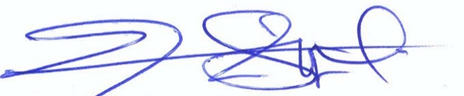 Date:13/07/2021HighlightsQualification and Rank Professor of Epidemiology and Global Health.PhD in Epidemiology and Public Health.Fellow, West Africa College of PhysiciansFellow, Ghana College of PhysiciansCommunication, Negotiation andInterpersonal SkillsStrong people skills, and excellent interpersonal relationships. Active listener to colleagues and very supportive of both students and staff.Created several opportunities for staff professional development.Excellent communicator from classroom through the boardroom and to the public. Keynote speaker at several functions, nationally and internationally. Strong negotiation skills for promoting corporate interest, peace and stability. Experience in Employer-Labour Relations.Industry Collaboration ExperienceStrong industry and research network linkages.Created several opportunities for staff and students’ internships with industries and organizations, and signed several MoUs.Trained twelve (12) PhDs, eleven (11) Postdoctoral Fellows, and 147 Masters students.Organised several short courses for industry and organisations.Engaged adjunct staff from industry for practice-oriented teaching.Engaged consulting firms as external examiners for the health sector and managed multinational projects.Collaborated strongly with the Ministry of Education, Ministry of Health and Ghana Health Service.Visionary and Business-OrientationQuick at identifying business opportunities and successful at building collaborations.Made contact with KNUST business incubator for ideas on commercialisation of products.Organised courses on Health Technology Assessments and business approach to health. Proven Competencies University Administrator.Exceptional international links and organizational skillsExperienced multicultural research Consultant Distinguished Scholar with 208 peer-reviewed journal articles excluding conference proceedings and abstracts.High sense of ethically-sound industry leadership qualitiesFund RaisingAltogether, successfully brought in over $100, million USD in research funds since appointment at KNUST.Highly skilled, systematic and successful in attracting funding from diverse sources. Currently employ 40 people in direct research positions at SPH with several others in the health sector.Co-Investigator in research that set up the Office of Grants and Research (OGR), KNUST.Personal Information & ProfilePersonal Information & ProfilePersonal Information & ProfileName:Ellis Owusu-Dabo, PhD, FWACP, FGCP, MSc, MB ChB, BSc,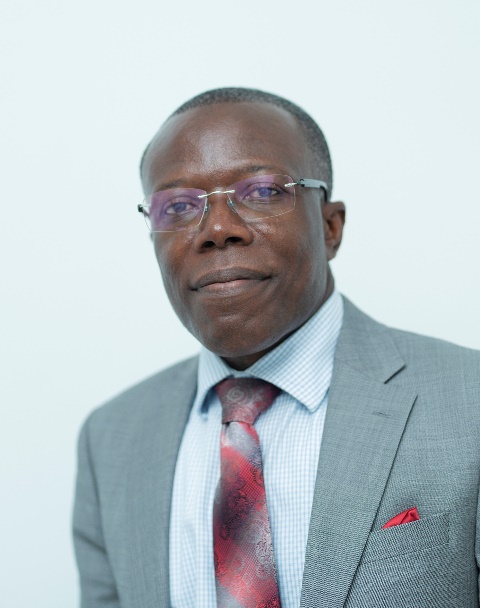 Dr. Ellis Owusu-Dabo is a Consultant Public Health Physician, Pro Vice-Chancellor, University Teacher and Researcher. As a Professor of Epidemiology and Global Health, his area of expertise is in Medical Epidemiology and applied public health technologies. As a university teacher, he has trained undergraduate and postgraduate students, as well as mentored young faculty at both local and international levels.  Ellis is a demonstrable, experienced and astute university administrator, ethically-sound industry leader and a research project management consultant. He is highly driven in his research interest area, mainly non-communicable diseases in low-income country settings. He also has considerable interest in population genomics of pulmonary tuberculosis. Ellis has secured and managed multimillion United States dollar research grants from principal granting institutions such as the European Union, National Institutes of Health (NIH), The World Bank and the Bill and Melinda Gates Foundation (BMGF) as well as many bilateral organisations. He has travelled extensively and serves on several boards at both local and international levels, while having a massive network of individuals and organisations he works with. Dr Owusu-Dabo has published 294 research articles in peer-reviewed journals. As Perelman International Scholar of the University of Pennsylvania School of Medicine, his passion is in building capacities of next generation scientists and health systems to help solve Africa’s health problems through scientific research collaborations.Postal Address and Contacts:Office of the Vice-ChancellorCentral AdministrationKwame Nkrumah University of Science and Technology KNUST, Kumasi-GhanaEmail: eowusu-dabo.chs@knust.edu.gh; owusudabo@yahoo.comTelephone: Mobile; +233201964425; Desk +0322060318Date and Place of Birth:30th April 1968, KumasiMarital Status:Married, with three (3) children.Nationality:Ghanaian.Current Rank and Position:Professor & Pro Vice-Chancellor,  KNUSTEducation, Academic & Professional Qualifications/AwardsEducation and Academic QualificationsDateAcademic QualificationInstitution2006 – 20102010 PhD-Epidemiology and Public HealthUniversity of Nottingham, UK2003Certificate in Health Policy and Reproductive HealthUniversity of Hawaii, East-West Centre, USA2002Certificate in Clinical Drug ResearchVienna School of Clinical Drug Research, Vienna, Austria 2000 – 2001MSc-Health Services Planning and ManagementKwame Nkrumah University of Science & Technology, Kumasi, Ghana1992 – 1995MB ChB-Medicine and SurgeryKwame Nkrumah University of Science & Technology, Kumasi, Ghana1988 – 1992BSc-Human BiologyKwame Nkrumah University of Science & Technology, Kumasi, Ghana1986 – 1988Advanced level, West Africa Examinations Council Saint Augustine’s College, Cape Coast1981 – 1986Ordinary level, West Africa Examinations CouncilSt John’s School, SekondiProfessional QualificationsDateProfessional QualificationInstitution2018 – dateFellow West Africa College of Physicians (FWACP), Community Health2011 – dateFellowGhana College of Physicians (FGCP), Public HealthProfessional Memberships and AffiliationsDateMemberships & AffiliationsInstitution2018 – dateFellowWest Africa College of Physicians and Surgeons2016 – dateMemberAmerican Society for Tropical Medicine and Hygiene2016 – dateMemberSociety for AIDS in Africa (SAA)2011 – dateFellowGhana College of Physicians and Surgeons2010 – dateMemberConvention of Biomedical Research, Ghana (CobreG)2002 – dateMemberUniversity Teachers Association of Ghana1996 – dateMemberGhana Medical and Dental Council1996 – dateMemberGhana Medical AssociationAwardsDateInstitution2011 Africa Network for Drug and Diagnostic Initiative (ANDI) Centre of Excellence Award, KCCR2011 Seeding Labs/Novartis Fellow, Cambridge Massachussetts2006 – 2009GetFund Scholarship for Postgraduate Training (PhD)2006 – 2009Cancer Research UK, award for PhD Fellowship2003 – 2006Teaching and Learning Innovation Fund (World Bank Award)Academic and Administrative Appointments Held4.1 Academic and Administrative AppointmentsDatePositionInstitution2020 -datePro Vice-ChancellorKwame Nkrumah University of Science and Technology (KNUST)2020 -dateCouncil ChairmanAssemblies of God institute of Higher Learning (AGIHL)2019 – 2020DeanSchool of Public Health, KNUST, Kumasi2019 – dateProfessorDepartment of Global and International Health, School of Public Health - KNUST2018 – 2020Intermittent Acting ProvostCollege of Health Sciences2018 – datePerelman International ScholarCentre for Global Health, School of Medicine, University of Pennsylvania, USA2018 - dateBoard ChairmanPrestige Capital, KNUST, Kumasi2017 – 2019Acting DeanSchool of Public Health, KNUST, Kumasi2013 – 2018Associate ProfessorEpidemiology and Global Health, Department of Global and International Health, School of Public Health-KNUST2013 – 2017Part-time LecturerNurse Anaesthetists Training School, Kumasi2012 – 2017DirectorKumasi Centre for Collaborative Research in Tropical Medicine (KCCR)2010-2015MemberKATH Students‘ Hostel Committee2010 – 2012Deputy DirectorKumasi Centre for Collaborative Research in Tropical Medicine (KCCR)2010 – dateBoard ChairmanKing’s Medical Centre, Kumbungu, Tamale2007 – 2013Senior LecturerDepartment of Community Health, KNUST2004 – 2006Intermittent Ag. HeadDepartment of Community Health, KNUST2003 – 2006Examinations OfficerSchool of Medical Sciences, KNUST2002 – 2007LecturerDepartment of Community Health, KNUST2002-dateAcademic Tutor for StudentsDepartment of Community Health, SMD; School of Public HealthGeneral Medical Practice Experience5.1 Medical Practitioner Positions HeldDatePositionInstitution2004 – 2005Oversight Medical OfficerJuaben Government Hospital2002 – 2004Senior Medical Officer In-ChargeStadium Clinic, Amakom, Kumasi2000 – 2002General Medical ConsultantAninwah Medical Centre, Kumasi, Ghana1998 – 2005Locum Medical OfficerAsafo Agyei Hospital, Kumasi1998 – 2000Medical OfficerWenchi Methodist Hospital, Brong Ahafo1996 – 1997House OfficerKomfo Anokye Teaching Hospital, Kumasi5.2 General Medical ExperienceCapable of performing the following procedures in general Medical practice: Paediatrics, Surgery as well as Obstetrics and Gynaecology including; lumbar Puncture, venepuncture, cut-down on veins, abdominal paracentesis, Pleural tap, ECG, Catheterization of umbilical veins, Vaginal delivery and caesarean sections, salpingectomy, bowel resection and anastomosis, appendectomy, abdominal hysterectomy, herniorrhaphy, myomectomy, suturing of all sorts of wounds, incision and drainage of abscesses, reduction of fractures, assisted and performed several other major surgical procedures.Capable of performing the following procedures in general Medical practice: Paediatrics, Surgery as well as Obstetrics and Gynaecology including; lumbar Puncture, venepuncture, cut-down on veins, abdominal paracentesis, Pleural tap, ECG, Catheterization of umbilical veins, Vaginal delivery and caesarean sections, salpingectomy, bowel resection and anastomosis, appendectomy, abdominal hysterectomy, herniorrhaphy, myomectomy, suturing of all sorts of wounds, incision and drainage of abscesses, reduction of fractures, assisted and performed several other major surgical procedures.Capable of performing the following procedures in general Medical practice: Paediatrics, Surgery as well as Obstetrics and Gynaecology including; lumbar Puncture, venepuncture, cut-down on veins, abdominal paracentesis, Pleural tap, ECG, Catheterization of umbilical veins, Vaginal delivery and caesarean sections, salpingectomy, bowel resection and anastomosis, appendectomy, abdominal hysterectomy, herniorrhaphy, myomectomy, suturing of all sorts of wounds, incision and drainage of abscesses, reduction of fractures, assisted and performed several other major surgical procedures.6.0  University Students‘ Project Supervision and Teaching6.1 Postgraduate Supervision6.1.1 Postdoctoral Fellowship Supervision and Mentorship (11)No.NameAddress Current PositionDepartmentDr John AmuasiSchool of Public Health, KNUSTSenior LecturerGlobal and International HealthDr Kingsley BaduFaculty of Biosciences, KNUSTLecturerTheoretical and Applied BiologyDr Augustina AnnanFaculty of Biosciences, KNUSTLecturerTheoretical and Applied BiologyDr Michael OwusuFaculty of Allied Health Sciences, KNUSTLecturerMedical Laboratory TechnologyDr Denis YarFaculty of Biosciences, University of Education, MampongLecturerBiological SciencesDr Pandam Sampson Salifu Faculty of Biosciences, KNUSTSenior LecturerBiochemistry biotechnologyDr Barnabas YeboahNurses and Midwifery Division DirectorMinistry of Health (MoH)Dr Aliyu MohamedSchool of Public Health, KNUSTLecturer/SPH/KNUSTDepartment of Epidemiology and BiostatisticsDr Emmanuel NakuaSchool of Public Health, KNUSTSenior Lecturer/Epidemiology and BiostatisticsDepartment of Epidemiology and BiostatisticsDr Joseph Kwasi BrenyaSchool of Public Health, KNUSTLecturerDepartment of Global and International HealthDr Sandra Baffour AwuahUniversity of Energy, SunyaniLecturer/Department of Biomedical SciencesUniversity of Energy, Sunyani  6.1.2    Current PhD Supervision (9)No.NameTitle of Thesis CountryStatus1.Mogana FlomoHypertension and type II diabetes in Monrovia; assessment of prevalence, risk factors and policy action for controlKNUST, GhanaYear IV2.Mercy OtsinA Mixed Methods Study of Post Abortion Women and Service Providers in Ghana Latrobe University, AustraliaYear IV3.Kofi YanksonAssessing occupational injury hazards among road construction workers: a case of Ghana Highway Authority-Certified construction companies.KNUST, GhanaYear IIISubmitted4.Arti SinghEvaluation the current tobacco control system in Ghana in order to inform policy and develop country-specific recommendations.KNUST, GhanaYear III5.Princess Ruhama AcheampongNew approaches to improving nutrition in children under five in rural Ashanti: an assessment of the potential role of a mobile phone-based education intervention for caregivers.KNUST, GhanaYear IIISubmitted6.Francis Adjei OseiEffectiveness of using Behaviour Change Communication to improve coverage, acceptability and compliance to Mass Drug Administration against Onchocerciasis at the Owabi catchment area in Ashanti.KNUST, GhanaYear IIISubmitted7.Isaac OwusuUsage of assistive Devices among persons with mobility impairment and its impact on quality of healthKNUST, GhanaYear II8.Divine Darlington LogoAssessment of Education programmes on smoking prevention: a randomised controlled trial among 13 to 15-year old Junior High School Students in Upper East Region of Ghana.KNUST, GhanaYear II9. Portia Okyere BoakyeApplication of Mathematical Modelling on Infectious Disease Transmission Dynamics; The case of Typhoid Disease in Urban and Rural GhanaKNUST, GhanaYear I6.1.3 Successful PhD Supervision (14)No.NameProgrammeRoleThesis TitleYear of Graduation1. Anthony Afum Awuah AdjeiMolecular MedicineField SupervisorMicro RNAs, new players in the Immunupathogenis of Tuberculosis20142.Emmanuel Timmy DonkorChemical PathologyCo-supervisorDistribution of Human Papilloma Virus (HPV) Genotypes and Associated Cervical Disease in an Unscreened Population of Women in Kumasi, Ghana20163.Sandra Baffour-AwuahEntomologySupervisorAssessment of contribution of Bacillus sphaericus in malaria control: a community trial in Kumasi, Ghana20174.Samuel Nkansah DarkoMolecular MedicineSupervisorMolecular insight into the pathogenesis of type 2 diabetes; Implications for Non-alcoholic associated fatty liver disease.20185.Emmanuel NakuaPublic HealthSupervisorOccupational Health Injury among Mine Workers in four major gold mining areas in Ghana: an assessment of burden, risk factors and related policies20186.Barnabas YeboahPublic HealthSupervisorPatient Safety In Ghana: A Comparative Study of Risks And Preparedness of Ghana Health Service And Christian Health Association of Ghana Hospitals For Policy Intervention20187.Oksana DebrahChemical PathologyCo-supervisorCo-infection of Herpes Simplex Virus Sero-positivity and Human Papillomavirus and their attributable risk for cervical epithelial cell abnormalities among Ghanaian women20188.Aliyu MohammedPublic HealthSupervisorA mobile phone-based electronic health information and surveillance system for Africa: concept and pilot study20199.Godfred AcheampongClinical MicrobiologyCo-supervisorHuman Salmonelloses in Ghana: An assessment of Disease Burden, Characterisation of Antibiotic Resistant Plasmids and Improved diagnostics for control201910.Joseph Kwasi BrenyaPublic HealthCo-supervisorSocial, Economic and Political influences on risk factors of non-communicable diseases201911.Nana Yaa Awua-BoatengPublic HealthSupervisorMycobacterium tuberculosis in Children: resistance, immunological profile, genes encoding, risk factors and policy action for control in GhanaSubmitted 201912.Yaa Nyarko Agyemang-Adjeso Public HealthSupervisorMalaria in Pregnancy: an evaluation of the effectiveness of IPTp policy on maternal and neonatal healthSubmitted 2019 13. Rose Tawiah Odotei-AgyeiPublic HealthSupervisorThe role of health communication, perception and practices related to malaria prevention in pregnancy among health providers and pregnant women in the Ejisu Juaben District, Ghana202014. Paul OkyerePublic HealthCo- SupervisorPredictors of seat belt use and implementation of the mandatory seat belt legislative intervention in Kumasi, Ghana20206.1.4   Postgraduate Supervision (Masters Level-147)147 students Supervised in total since 2002. 26 below from SPH since last promotion in 2013. List below does not include students from other departments.No.NameTitle of Thesis YearDonkor Lawrencia A.Assessing Environmental and Health Impact of Small-Scale Mining in The Amansie West Municipality of Ashanti Region of Ghana2013 – 2014Appiah AnitaTrends in Causes of Death by Autopsy at the Komfo Anokye Teaching Hospital”.2013 – 2014Addai Linda AdwoaSocio-demographic determinants of survival from Breast Cancer2013 – 2014Tetteh GeorgietteAn Assessment of The Social Determinants of Pregnancy Related Injuries at The Komfo Anokye Teaching Hospital, Kumasi.2013 – 2014Bertrand Francis MbargaSocio-demographic determinants of survival from cervical cancer at Komfo Anokye Teaching Hospital, Kumasi-Ghana2013 – 2014Appah Evans KyereImpact of Community-Based Treatment Care (CBTC) of Tuberculosis on Treatment in The Obuasi Municipality of the Ashanti Region, Ghana2014 – 2015Felix DelleThe Social Mobilization on Tuberculosis Case Detection in The Atwima Kwanwoma District For The Period 2008 To 20132014 – 2015Ebenezer FrimpongFactors accounting for why a portion of clients assessing HIV Testing and Counselling (HTC) Services at the Komfo Anokye Teaching Hospital do not receive Post-test Counselling 2014 – 2015Charlotte Kesewaa Adu-GyamfiFactors that predispose adolescents of HIV/AIDS/STI in Sunyani Municipality, Ghana 2014 – 2015Rejoice Ama AnagbonuLevel of Acceptance of HIV Counselling and Testing among Antenatal clients at Komfo Anokye Teaching Hospital, Kumasi 2014 – 2015Emmanuel Asenso- MensahThe impact of occupational Health and Safety Policies on the Incidence of work-related injuries and loss of productivity among employees at the Twifo Oil Palm Plantation.2014 – 2015Ama Antwi- DonkorEffect of Child Abuse Among Children Living With HIV In Kumasi Metropolis 2015 – 2016Joana Saahene OseiReview of Femur Fracture Injury at Accident and Emergency, KATH, Kumasi, Ghana2015 – 2016Kwadwo Osei-PokuClinical Audit of HIV Care at A Health Facility In Kumasi Metropolis 2015 – 2016Emelia Doku-AttuahThe Predictors of Aphrodisiac Use Among Males In Tertiary Institutions In The Sekondi – Takoradi Metropolis, Ghana.2015 – 2016Timothy Kobina OforiA Health Survey of Emerging Chronic Diseases in Mine Workers: A Study at Chirano Gold Mines at Bibiani- Bekwai District in the Western Region 2015 – 2016Bernard Selasi DzomekuFactors which lead to increased vulnerability to HIV among female sex workers (FSW) in Ghana2016 – 2017Caleb Sarfo Osei-WusuAn assessment of laboratory diagnosis of typhoid fever in the Kumasi Metropolis of Ghana.2016 – 2017Safura SeiduClients’ satisfaction with health care delivery in Tamale Teaching Hospital.2016 – 2017Enyonam Ama KwawukumePatients’ compliance with DOT’s programme in Ghana: Evidence from Regional Hospital.2016 – 2017Barnabas AsamoahImpact of donor care programme at KATH for preventing severe complications of chronic hepatitis B infection in carriers2016 – 2017Felicia Sunday ZirangeyEvaluating workload and stress eustress among registered nurses in the operating theatre in Komfo Anokye Teaching Hospital2016 – 2017Asiedu-Neizer ChristianaLow Tuberculosis Case Detection: A Major Challenge to Tuberculosis Control2017 – 2018Owusu-Ansah JosephTo Evaluate the Impact of National Health Insurance in Relation to Non- Communicable Diseases in The Ejisu-Juaben Municipal.2017 – 2018Mohammed FaliluPsychosocial Determinants of Tuberculosis Treatment Adherence: A Case Study of Techiman Municipal Health Directorate.2017 – 2018Kwabena Fosu LarteyAntimicrobial Resistance: The Role of Health Workers in Mitigating the Spread of Resistant Microbes 2017 – 20186.2 Postgraduate Teaching 6.2.1 PhD LevelDateCourse CodeCourse DescriptionDept./Faculty2016 – dateSPHD 755/756Advanced BiostatisticsSchool of Public Health 2017 – dateSPHD 757/758Academic WritingSchool of Public Health 2017 – dateSPHD  753/754Research MethodsSchool of Public Health 2017 – dateSPHD 751/750EpidemiologySchool of Public Health 2016 – date WRES 719Public and Environmental HealthCivil Engineering, Regional Water and Sanitation, 6.2.2 Masters LevelDateCourse CodeCourse DescriptionDept./Faculty2002 – dateMPH 553Biostatistics IDepartment of Community Health/ School of Public Health 2002 – dateMPH 554Biostatistics IIDepartment of Community Health/ School of Public Health 2002 – dateMPH 553Health Systems Research IDepartment of Community Health/ School of Public Health 2002 – dateMPH 556Health Systems Research IIDepartment of Community Health/ School of Public Health 2012MPH 551Epidemiology and MISDepartment of Community Health/ School of Public Health 2002 – dateMPH 552Epidemiology and MISDepartment of Community Health/School of Public Health 2006 – 2007MPHEpidemiologyDivision of Epidemiology and Public Health2012 – datePRH 553Disease ControlSchool of Public Health 2012 – datePRH 554Disease ControlSchool of Public Health 2002 – date OEHS 553Occupational and Environmental HealthDepartment of Community Health/School of Public Health2002 – 2006HSPM 555Human Resource for HealthDepartment of Community Health2012 – dateMENG 633Public and Environmental HealthDepartment of Civil Engineering2012 – dateCEWS 543Public and Environmental HealthDepartment of Municipal Engineering6.3   Fellowship TeachingDateCourse DescriptionDept./Faculty2011 – 2015Research Methods in Emergency MedicineGhana College of Physicians and Surgeons2012 – datePublic HealthGhana College of Physicians and Surgeons6.4 Undergraduate Project Supervision6.5 Undergraduate TeachingDateCourse CodeCourse DescriptionDept./Faculty 2002-2012SMS 138Introduction to Community HealthSchool of Medicine and Dentistry2002-2012SMS 238Human EcologySchool of Medicine and Dentistry2002 – 2012SMS 358Community HealthSchool of Medicine and Dentistry2002 – 2012SMS 254Community HealthSchool of Medicine and Dentistry2002 – 2012SMS 162BiostatisticsSchool of Medicine and Dentistry2002 – 2012SMS 558Community HealthSchool of Medicine and Dentistry2002 – 2006SMS 658Community HealthSchool of Medicine and Dentistry2002 – 2006SMS 558Field WorkSchool of Medicine and Dentistry2002-2006SMS 254Epidemiology and Family StudiesDepartment of Nursing2002-2006SMS 156BiostatisticsMedical Laboratory Technology7. Visiting Lectureship to other UniversitiesExternal Examiner/Assessor9.  Journal Reviews10.  Service to University, Nation and International Community10.1 Service to the UniversityDateService to the University2020-datePro Vice-Chancellor, KNUST2019Chairman, Scientific Conference Planning Committee, CHS, KNUST2019Member, University Research Ethics Board, KNUST2019 –2020Dean, School of Public Health, KNUST2018 – 2020Member, Committee for the nomination for the 2018 KNUST Excellence award, College of Health Sciences2018Chairman, Committee to accredit Trauma and Orthopaedic Technician Programme, Duayaw Nkwanta2018-2020Member, College of Health Sciences, Strategic Planning Committee2017 – 2020Editor-in-Chief, Journal of Science and Technology (JUST), KNUST, Kumasi2017 – 2020Member, Books and Publications Committee2017 – 2020Member, Advisory Board of Office of Grants and Research2017 – 2020Member, Research Committee, School of Medical Sciences, SMS2017 – 2020Member, College Board, College of Health Sciences, KNUST2017 – 2019Acting Dean, School of Public Health, KNUST2017Member, Scientific Conference Planning Committee, SMS, KNUST2016 – 2020Member, Strategic Plan Working Group, SPH, KNUST2016 – 2020Moderator, Master of Public Health Programme ENSIGN College of Public Health2015 –2020Member, Scientific Conference Planning Committee, CHS, KNUST2015Member/Secretary, Committee that reviewed the state agreement for KCCR2013 – 2014Member, Research Policy Drafting Committee, KNUST2013 – 2015Chairman, Committee on Research Strategy, SMS, KNUST2013Chairman, Committee on Expression of Interest for advancing early career research in Africa, KNUST2014 – 2020Member, School of Public Health, Board, KNUST2012 – 2017Director, Kumasi Centre for Collaborative Research, KNUST2010 – 2012Deputy Director, Kumasi Centre for Collaborative Research, KNUST2010-2015Member, KATH Hostel Committee 2012 – 2014Member, Health and Safety Drafting Committee, KNUST2012 Member, Research Policy Drafting Committee, KCCR/KNUST2003 – 2006Examinations Officer, Department of Community Health, SMS,     KNUST2003 – 2006Member, School Examinations Board, SMS, KNUST2004 – 2006Sexually Transmitted Infections Working Group, CHS, KNUST2002 – 2006Member, Grants/Journal Club, School of Medical Sciences, KNUST2002 – dateHall Fellow, University Hall, KNUST10.2 Service to the NationDateService to the Nation2019Chairman Committee to review accreditation documents for four programmes (Epidemiology, Health Policy, Informatics and Occupational Health) at School of Public Health, University of Ghana, Legon.2018 - dateMember, Committee to review and draft National Policy on Non-Communicable Diseases (NCDs), Ghana.2018 – dateAssessor, Accreditation of Master of Health Economics Programme, University of Ghana2017 – dateMember, Kumasi Executive Committee, Cancer City Challenge2018 - dateMember, Council Narh-Beta University, Tema2017 – dateChairman, Committee to review curriculum for the establishment of a programme in Pharmacy, Entrance University College2017 – dateExternal Assessor for promotions, University of Ghana2016 – dateModerator, Master of Public Health Programme ENSIGN College of Public Health2016 – dateExternal Assessor for promotion, Noguchi Memorial Institute for Medical Research, Accra2016Special Guest, West Africa Federation Association (WARIFA) 2017 Forum2016 – 2017Member, Ghana Health Service/WHO in-country expert group on laboratory surveillance2015 – 2017Member, WHO in-country expert group on epidemic prone diseases2015 – dateAdvisory Board Member, National Tuberculosis Program, Ghana2015 - 2017Member/Secretary, Committee that reviewed the state agreement for KCCR2015 - 2018Member, Advisory Board, Malaria Control Program, Ghana2015 - 2017Member, Oversight Committee for Integrated Bio Behavioural   Surveillance, Ghana AIDS Commission, Accra2014 - 2018Member, RM&E Sub Committee, Ghana AIDS Commission2013 - 2014Chairman, Committee to develop proposal to establish World Bank Sponsored STEM African Centre of Excellence2013 – dateExternal Examiner, University of Ghana School of Medicine and Dentistry2013 – dateMember and Secretary, Church Board, Living Waters Chapel, Assemblies of God, Ghana2013 – datePart time lecturer, Nurse Anaesthetists Traning School, Komfo AnokyeTeaching Hosptial, Kumasi2012 – dateSecretary, Advisory Board, KCCR2012 – dateExternal Examiner, University of Cape Coast, School of Medical Sciences2012 – dateExternal Assessor, Council for Scientific and Industrial Research2012 - 2018Representative, African Network for Drug and Diagnostic Innovation (ANDI) Centres of Excellence on IP2011 – dateExternal Examiner, University for Development Studies, Department of Community Medicine2011 – dateExternal Examiner, University of Ghana, School of Public Health2011Convener/Organizer, First Ghana/Germany Academies of Sciences meeting, Kumasi, Ghana2010 – dateMember, Research Monitoring and Evaluation Committee, Ghana AIDS Commission2010 – dateReviewer, Ghana Medical Journal, Accra, Ghana2010 – dateChairman, Board of King’s Medical Centre, Kumbungu, Tamale2010 – dateResearch Monitoring and Evaluation Committee, Ghana AIDS Commission2010 – dateChairman, Accreditation Panel on behalf of National Accreditation board – University of Cape Coast, Catholic University, Fiapre, University of Ghana, Ensign College and Entrance University College, Tema2010 – dateExternal assessor for promotions and Examiner, University for Development Studies2010 – dateChairman, Board of Kings Village Project, Ghana2010Member, National Accreditation Board team to Accredit Catholic University of Ghana10.3 Service to the International CommunityDateService to the International Community2019Member, Scientific Advisory Committee, Cholera Vaccine Trial, Burkina Faso2019Member, Working group for European Union Consortium on iNTS vaccine Development.2019Moderator, Scientific Session, Enteric Fever and Salmonelloses, Hanoi, Vietnam2018 – dateAssociate Editor, BMC Series journal2018Perelman International Scholar, University of Pensylvania2018Member, WHO Technical Working Group on Salmonella Typhi2017 – dateReviewer, ACTA Tropica2017 – dateConsultant, International Vaccine Institute, Seoul, South Korea2017Chair, Oral presentations at DFG Scientific Meeting, Hamburg, Germany2017Local Chair, Organising Committee, Africa Forum for Research and Education in Health (Afrehealth).2017Chair, Oral Abstract Session, International Union Against Tuberculosis and Lung disease2017Local Organising Chairperson, Organising Committee, Africa Forum for Research and Education in Health (Afrehealth).2017Member, Abstract Review Panel.  10th International Conference on Typhoid and Invasive Non-Typhoidal Salmonella2017Associate Editor, BMC Public health Journal2016 – dateMember, African Vaccine Manufacturing Initiative, Cape Town, SA2015 – dateMember, Planning Committee, Society for AIDS in Africa (SAA),2016 – 2017WHO, Expert Panel, Joint Evaluation Tool for Epdiemic Prone Diseases2016 – 2017WHO Expert Panel, Influenza Surveillance Protocol Development2016 – dateMember, Global Working Group on Salmonella and other diarrhoeal diseases2016 – dateMember, Africa Sickle Cell Research Network (AfroSickleNet)2015 – dateReviewer for Volkswagen Foundation2015 Fellow, International Advanced Vaccinology Course2015Chairperson, 6th Scientific Conference of the College of Health Sciences2015Member, American Society of Tropical Medicine and Hygiene (ASTMH)2014Speaker, BIO International Convention, San Francisco2014 – 2017Member, Expert Committee to set up African Centre for Disease Control2013 – 2017Group Leader, Benhard Nocht Institute for Tropical Medicine, Germany2013Chairman, Committee to develop proposal to establish World Bank Sponsored STEM African Centre of Excellence2013 – dateReviewer, PLOS Neglected Tropical Diseases2012 – dateReviewer, Tropical Medicine and International Health2012 – dateReviewer, British Medical Journal2012 – dateReviewer, The Lancet Series2012 – dateReviewer, Ethnicity and Health Journal2012 – dateSecretary, Advisory Board, KCCR2012 – dateRepresentative, Africa Network for Drug and Diagnostics Initiative (ANDI) Centres of Excellence on IP, Addis Ababa2012 – 2014Country Leader, Health Quality Assessments in the ECOWAS region2011 – dateReviewer, Lung India Journal, India. http://www.journalonweb.com/lungindia2011Member, Monitoring and Evaluation Committee, Ghana AIDS Commission2010 – dateMember, Scientific Committee, West Africa Health Research Network2010 – dateReviewer, BMC Public Health Journal, London UK2010 – dateMember, Scientific Committee, West Africa Health Research Network2010 – 2015Medical Education Partnership Initiative (MEPI), Co-Investigator2010 – 2015Member of the West African Health Organization11.  Research Activities11.1 Research Interest and ImpactResearch interests and focusDisease ControlPopulation genomics and biomarkers conferring immunity to diseases. Epidemiology of Non-Communicable Diseases.Health Systems Strengthening. ORCID Number 0000-0003-4232-4292Total Publications (peer-reviewed)294H-index since 201438RG Score44.33I10-index score since 201592Total citations since 201512, 73211.2 Direct Fundraising/Resource MobilizationDateDirect Fundraising/ Resource Mobilization to KNUST2019 – 2020Severe Typhoid in Africa (SETA) Plus Program – Ghana. Bill and Melinda Gates Foundation (PI; $1,000,000). Total amount helped to mobilize $4 million USD.2019 – 2020National Institutes of Health (NIH) Grant Number 1D71TW011490-01; Multi Stakeholder Planning Workshop for the Development of Master of Public Health in non-communicable diseases at the KNUST School of Public Health (PI). ($45,670); with additional commitment for $240,000 per annum for five years.2019– 2023H2020-SC1-BHC-15-2018 two-stage-RTD; Advancing a GMMA-based vaccine against invasive non-typhoidal salmonellosis through Phase I trial in Europe and sub-Saharan Africa (Co-PI; €194,226.17). Grant number 815439. Total amount helped to mobilize € 6.8 million2019 – 2023European Developing Countries Clinical Trial Partnerships (2) (EDCTP2); Effect of a novel typhoid conjugate vaccine in Africa: a multicenter study in Ghana and the Democratic Republic of the Congo — THECA (PI; €5,179,550.71). Total amount helped to mobilize € 13, million.2018 – 2020European Union, Type 2 diabetes and obesity among sub-Saharan African native and migrant populations: dissection of environment and endogenous predisposition. Objective: To determine the socioeconomic as well as genetic factors predisposing to T2DM (PI; €153,000). Total amount helped to mobilize € 3,000, 000.2018 – 2021National Institutes of Health (NIH); Sickle Cell Disease Genomics Network of Africa project (SICKLEGEN AFRICA)-Co-PI; USD $500, 000 (Grant Number 1U54HL141011-01). Total amount helped to mobilize USD $5 million.2018 – 2021Programme for Appropriate Technology in Health (PATH); The Dynamics of Healthcare Utilization in the Context of RTS, S AS01 Vaccine Introduction in Ghana, Kenya, and Malawi. A qualitative longitudinal study. (Co-PI; $211,543.10). Total amount helped to mobilize $ USD 2 million.2018 – 2019Tick-borne and Mosquito Infections Surveillance; U.S. Naval Medical Research Unit No. 3 (NAMRU-3), (PI; $45,000)2017 – 2020International Development Research Centre (IDRC); Reducing child mortality: The Role of Mobile Electronic Health Information System (108678-001) (PI; 743, 000 CAD).2017 – 2020Medical Research Council United Kingdom; Improve research capacity in LMICs to conduct high quality studies that will generate evidence on how to reduce morbidity and mortality caused by tobacco use and to advance key development priorities (Co-PI; £247,954). Total amount helped to mobilize £3 million.2017WHO/TDR Civilian Research and Development Fund (CRDF); reintegrationl Capacity (WHO-R) (Co-PI; €15,104.41)2017Universitaetsklinikum Hamburg-Eppendort (UKE) (Co-PI; €2,260) Meningitis carrier study in Brong Ahafo (M 17)2017Global Fund Prevalence study of asymptomatic malaria and anaemia among pupils in four (4) operational districts of Anglogold Ashanti (Ghana) Malaria Limited (AGA 1) (PI; GHC 455,055)2017University of Pennsylvania; Designing point of care diagnostics for the diagnosis of tuberculosis in children (APOC III) (PI; $63,192.50)2016 – 2017BMBF (DZIF); Antimicrobial Resistance in Ghana - prevalence and nosocomial transmission of ESBL-, carbapenemase-producing and ciprofloxacin-resistance (R 16) (Co-PI; €5,850)2016German Research Council (DFG); To examine differences of parasite growth in erythrocytes from donors with different genotypes on specific ATP2B40SNPs and measure the expression oft he gene in dependence o f these Genotypes (ATP2) (Co-PI; €11,904)2016 University of Pennsylvania; Designing point of care diagnostics for the diagnosis of tuberculosis in children (APOC II) (PI; $35,864)2015 – 2016Global Fund, Tuberculosis Drug Resistance Survey for Ghana,Objective: To determine drug resistance profile of patients with pulmonary tuberculosis in Ghana. (PI; $200,000)2015 – 2019Bill and Melinda Gates Foundation; Severe Typhoid in Africa (SETA): The goal of this study is to estimate the burden and severity of invasive salmonellosis; report the long-term sequelae and associated cost of illness; and assess the immune response to natural infection. (Co-PI; $1,200,000).2015 – 2017German Research Council (DFG); Assessing the effect of neglected tropical diseases on plasmodium falciparum transmission in area of co-endemicity. (PI; €218,610)2015 – 2018University of Pittsburgh; Organ damage in sickle cell disease patients at Komfo Anokye Teaching Hospital. (PI; $250,000). Total amount helped to mobilize $ 1 million.2015 – 2017German Research Foundation (DFG); Mansonella Perstans co-infection with mycobacterium infection. Objective: To determine immunological factors that determines severity of mycobacterial co-infection with mansonella perstans co-infection. (Co-PI; €384,600)2015 – 2019University of Pittsburgh; The concept is to better understand the process of sickle cell organ damage and be able to suggest biomarkers for vaccine and drug deveopment in particular in relation to pain management (ORDISS) (Co-PI; $250,000)2015 – 2016DZIF; This project is an extension of previous work on profiling extensive genetic predispositions of patients to pulmonary TB within the TB DRS (DZIF TB). (PI; €44,336)2015 – 2018German Research Council (DFG); Assessing the effect of schistosomiasis infestation on plasmodium falciparum transmission in co-endemic areas of Lamberene, Gabon and Kumasi, Ghaan.  This project hast he main aim of determining immunological response in both schistosomiasis infected and non-schistosomiasis infected patients in a prospective study (TransMal) (PI; €218,610)2015 – 2018Bill and Melinda Gates Foundation/International Vaccine Institute; The aim of this study is to generate typhoid Fever and invasive Non-Typhoidal Salmonella (iNTS) disease burden and immunological data to drive vaccine development and inform evidence-based prevention and control policy (including vaccine policy) in sub- Saharan Africa (SETA) (Co-PI; $695,774)2015Volkswagen Stiftung (VW Foundation); Construction of the cold house facility for KCCR, KNUST, Kumasi. (Lead; €221,600)2014 – 2019German Centre for Reseach (DFG); The main objective of this multinational and multicenter study is to determine the influence of M. perstans infection and their Wolbachia endosymbionts on host immunity against mycobacterial infection, BCG vaccination efficacy, and disease susceptibility in children and adolescents. (Co-PI; €261,110)2014BNI via European Union; Epidemiology of Bovine TB (APARET Mini III) (Co-PI; $5,000)2013 – 2018BMBF (DZIF); The most relevant pathogens causing severe childhood febrile illnesses were characterized using common laboratory standard methods.  As a first project, it is planned to create a network of platforms for the evaluation of innovative point-of-care (POC) diagnostics, in particular for use in resource-poor countries where malaria is endemic. (Co-PI; €280,551)2013 – 2015DZIF; The concept behind this study is to explore other causes of fever among children with fever at the Agogo Hospital (FWS) (Co-PI; €316,291)2013 – 2014Universitaetsklinikum Hamburg-Eppendort (UKE). Group B streptococcal colonization in pregnant women and related neonatal infections-an epidemiological study in the Ashanti Region of Ghana (GBS-01) (Co-PI; €6,500)2013 – 2017BNI Hamburg Owusu-Dabo Research Group on non-communicable diseases (PI; €350,000)2013 – 2017National Institutes of Health (NIH) H3ABIONET; To build research capacities in bioinformatics through a consortium network of institutions to provide backbone to NIH funded projects on genoics of African diseases (Co-PI; $255,855.96). Total amount helped to mobilize $12 million.2013 – 2014Global Fund; An assessment of Point prevalence & Vector Profile (ANGLO II) (PI; $39,204)2013 – 2014German Ministry of Education and Research (BMBF); Mobile phone based electronic Health Information and Surveillance System for Africa: Concept and pilot study (eHISS) (Co-PI; €68,935). Total amount helped to mobilize € 500,000.2013BNI via European Union; Sero-Molecular & Risk factors of Brucella Infection among slaughterhouse workers and butchers in Kumasi, Ghana. (APARET Mini II). (Co-PI; $15,000)2012 – 2018Appropriate Point of Care diagnostics; University of Pennsylvania School of Engineering (PI; $320,000).2012 – 2014European Union; The overall aim of the RODAM project was to contribute to the understanding of the complex interplay between environment, behaviour and genetic features in T2D and obesity among one homogeneous SSA immigrants to Europe and their compatriots in SSA, and to identify specific risk factors to guide intervention and prevention and to provide a basis for improving diagnosis and treatment. (PI; €280,480)2012 – 2013BNI via European Union; Molecular epidemiology of Methicillin Resistant Staphulococcus aureus among health individuals and patients with dermatological infections. (APARET Mini I). (Co-PI; $5,000)2011 - 2012National Institutes of Health (NIH); Initiative on Research and Innovation Management to set up office of Grants and Research. (Co-PI; $300,000)2011 – 2015DAHW, Germany; The role of candidate microRNAs in the T cell response during acute Tuberculosis and latent M tuberculosisinfection. Objective: To determine the exact immunological role played by microRNAs in TB infection (PI: €250,000). 2011 – 2014BNI via European Union; To build sustainable research capacities in Africa. By assigning several qualified fellows to conduct research grant writing activities and providing support to them through a network of peers, Mentors, and supervisors, we aim to stimulate research activities and to increase the number of future grants that can be attracted (APARET Main) (PI; €74,076.50).2011Anglogold Ashanti Malaria Control Program; Assessment of Malaria Parasite Rates in Sentinel Schools in Preparation of an Indoor Residual Spray Intervention (ANGLO I) (PI; €21,000)2010 – 2014ANDi Designation of KCCR as a Centre of Excellence in applied biomedical research (PI; €23,809.50)2010-2015National Institutes of Health (NIH); Medical Education Partnership Initiative. (Co-Investigator; 250,000 per year for five years)2004 – 2007Bill and Melinda Gates Foundation; Establishment of Programme in Reproductive Health, SMS, KNUST (Co-Investigator); $ One (1) Million USD2003 – 2005Teaching and Research Innovation Fund (TALIF) award, Development of Voice over IP systems at the School of Medical Sciences (USD $ 600, 000).2002 – 2006(German Ministry of Education and Research-BMBF); Genetic Susceptibility Factors for Tuberculosis. Three Million Deutschmarks DM (Co-Principal Investigator/Coordinator)11.3 Research Presentations at National and International ConferencesDateResearch Presentations at National and International Conferences2019Keynote Speaker, Science, Technology and Innovation for quality health care, 8th Annual Scientific Conference, College of Science2017Speaker, Living without globalization? Hamburg, Germany2016Speaker, BIO International Convention, San Francisco2016Speaker, Society for AIDS in Africa Symposium2013Speaker, World Health Summit, Berlin, Germany2012Chair, Building capacity for quality improvement in medical laboratory, oral presentation, Ghana Association of Biomedical Laboratory Scientists, Kumasi.2012Keynote Speaker, World Intellectual Property Organisation (WIPO Research), Geneva2011Speaker, 4th Scientific Conference of the KNUST College of Health Sciences.2011Tutor, Biostatistics workshop, Volkswagen foundation, KCCR, Kumasi, Ghana2010National Strategic dissemination forum, Ghana AIDS Commission2010Keynote speaker, Ghana Biomedical Convention, Noguchi, Accra2010Presenter, Missed Opportunities for Tb diagnosis the role of PCR, Ouagadougou2010Scientific Committee Member and Presenter, West African HealthResearch Network Launch, Ouagadougou2010 Participant, Global Maternal Health Conference, New Delhi, India2010Presenter, Ghanaian-Dutch Collaboration dissemination on improving case-detection rate of tuberculosis using Polymerase Chain Reaction (PCR), Netherlands-Oral presentation2008Presenter, Society for Research in Nicotine and Tobacco (SRNT), Rome- Smoking uptake in Ghana; Tobacco Industry activity in Ghana2005Presenter, VW foundation Presentation-Neglected diseases in Ghana2005Presenter, Oxford International Biomedical Center2004Presenter, Bloomberg School of Public Health, sponsored training in Hawaii, Maternal mortality in Ghana2004Presenter, Vienna School of Clinical Drug Research, Vienna Austria-Voluntary Counselling and testing among Health Workers in the Ashanti Region of Ghana2003Presenter, Represented KNUST at the Oxford Biomedical Centre; Presentation on Mycobacterium Tuberculosis Drug Resistance, Ghana2002Presenter, TB national policy-A review of DOTS program in Ghana11.4 Selected Abstracts Submitted at National and International ConferencesDateSelected Abstracts Submitted at National and International Conferences2006HIV sero-prevalence among Health Workers in Ashanti and its role in VCT-HIV/AIDS international conference in Canada2008Smoking in Ghana: a review of tobacco industry activity, Society for Research on Nicotine and Tobacco, Rome2009Human genetic factors in tuberculosis: candidate genes and genome-wide association study-conference in Arusha, Tanzania2010Support for smoke-free policy, and awareness of tobacco health effects and use of smoking cessation therapy in a developing country. Asia-Pacific Conference on Tobacco and Health, Sydney Australia2010Predictors of contraceptive-use among migrant female head-porters in the Kumasi metropolis, Ghana. Global Maternal Health Conference, New Delhi, India2010Preferences and decision to use contraceptives among Adolescents in Second Cycle Institutions in the Ejisu-Juaben Municipality2010Knowledge and nursing care provided by student nurses and midwives for people living with HIV/AIDS; the view through the attitude theory lens. Kumasi2010Determinants of skilled birth attendance among women in rural communities of the Bolgatanga Municipality, Ghana. Kumasi2010Contextual factors related to contraceptive use among women in Offinso District Ghana2010Current contraceptive use predictors; A comparative study between men and women in the Ho municipality, Ghana. Kumasi2010The influence of feeding practices on the nutritional status of children (0-23 months) in the Bibiani-Anhwiaso-Bekwai district of Ghana. Kumasi2010Missed opportunities for the diagnosis of pulmonary Tuberculosis; The role of Polymerase Chain Reaction in the Ashanti and Western Regions of Ghana, Ouagadougou, Burkina Faso2011Knowledge, Attitude, And Practices (Kap) of Food Practitioners on Hazard Analysis and Critical Control Point (Haccp) in The Kumasi Metropolis, Ghana. www.ispor.org2011Predictors of Appropriate Use of Insecticide Treated Nets In An Urban Community: The Case of Asokwa Sub-Metropolitan Area, Kumasi, Ashanti, Ghana. www.ispor.org2011Waiting Time and its Implications on the Utilization of Antenatal Services in A Free Service Provision Setting In The Asante Akim North Municipal, Ghana. www.ispor.org2011Decentralisation of Health Services Planning And Management: The Varying Perspectives Of Health Workers And Community Members At Nanumba North District, Ghana. www.ispor.org2014 Nana Yaa Awua-Boateng, Denis D. Yar, Samson P. Salifu, Christian Meyer, Ellis Owusu-Dabo. The prevalence and clinical significance of sexually transmitted infections at the Suntreso Government Hospital, Kumasi metropolis. (University of Cape Coast, 30 July-1 August 2014, GBC)2014S. Baffour Awuah, E. Owusu-Dabo, T.F. Kruppa, N. Becker, S. Oppong and K. Obiri-Danso Lysinibacillus sphaericus biolarvicide, an efficacious tool in the control of Anopheles gambiae in Kumasi, Ghana2014S.N. Darko, D.D. Yar, E. Owusu-Dabo, S.P. Salifu, F. Adomako-Boateng, W. Dapaah, N.Y. Awua-Boateng, E. Laing. Variations in IL-6 and TNF-αlevels associated with type 2 diabetes mellitus and hypertension in rural and urban settings2014E.A. Biney, D.D. Yar, E. Owusu-Dabo, P. Donkor. HIV/AIDS prevalence at the accident and emergency centre of a tertiary and referral health institution, Kumasi, Ghana.2014Anthony Afum-Adjei Awuah, Kerrin Heesch, Bianca Ueberberg, Ellis Owusu-Dabo, Margaret Frimpong, Marc Jacobsen. Guilty or not guilty? Making a case for non-redundant modulation of IFN-γ by MIR-29A during acute pulmonary tuberculosis2014Genetic diversity of Plasmodium falciparum in children aged 6-59 months and its implication for the risk of clinical disease in the Ashanti region, Ghana. (University of Cape Coast, 30July-1 August, 2014, GBC)2014Denis D Yar, Bernard W Lawson, Edmund N Browne, Emanuel K Nakua, Ellis Owusu-Dabo. Genetic diversity of Plasmodium falciparum strains in children aged 6-59 months treated at home with artemisinin-based combination therapy in the forest belt of rural Ghana (Dar es Salaam, Tanzania, 7 November, 2014, H3Africa Sickle Cell Disease Meeting)2014Nana Yaa Awua-Boateng, Denis D. Yar, Samson P. Salifu, Christian Meyer, Ellis Owusu-Dabo. The prevalence and clinical significance of sexually transmitted infections at the Suntreso Government Hospital, Kumasi metropolis. (University of Cape Coast, 30 July-1 August 2014, GBC)  2014S. Baffour Awuah, E. Owusu-Dabo, T.F. Kruppa, N. Becker, S. Oppong and K. Obiri-Danso Lysinibacillus sphaericus biolarvicide, an efficacious tool in the control of Anopheles gambiae in Kumasi, Ghana2014S.N. Darko, D.D. Yar, E. Owusu-Dabo, S.P. Salifu, F. Adomako-Boateng, W. Dapaah, N.Y. Awua-Boateng, E. Laing. Variations in IL-6 and TNF-αlevels associated with type 2 diabetes mellitus and hypertension in rural and urban settings2014Genetic diversity of Plasmodium falciparum in children aged 6-59 months and its implication for the risk of clinical disease in the Ashanti region, Ghana. (University of Cape Coast, 30July-1 August, 2014, GBC)2014Nana Yaa Awua-Boateng, Denis D. Yar, Samson P. Salifu, Christian Meyer, Ellis Owusu-Dabo. The prevalence and clinical significance of sexually transmitted infections at the Suntreso Government Hospital, Kumasi metropolis. (University of Cape Coast, 30 July-1 August 2014, GBC)2015Mohammed Aliyu, Acheampong Princess R., Otupri Easmon, Owusu-Dabo    Ellis. Mobile phone short message service as a malaria tool. (College of Health Sciece- COBREG joint conference, KNUST- 31st July -1st August, 2019)2015E.A. Biney, D.D. Yar, E. Owusu-Dabo, P. Donkor. HIV/AIDS prevalence at the accident and emergency centre of a tertiary and referral health institution, Kumasi, Ghana.2015Anthony Afum-Adjei Awuah, Kerrin Heesch, Bianca Ueberberg, Ellis Owusu-Dabo, Margaret Frimpong, Marc Jacobsen. Guilty or not guilty? Making a case for non-redundant modulation of IFN-γ by MIR-29A during acute pulmonary tuberculosis2016Denis D Yar, Bernard W Lawson, Edmund N Browne, Emanuel K Nakua, Ellis Owusu-Dabo. Genetic diversity of Plasmodium falciparum strains in children aged 6-59 months treated at home with artemisinin-based combination therapy in the forest belt of rural Ghana (Dar es Salaam, Tanzania, 7 November, 2014, H3Africa Sickle Cell Disease Meeting)2019Acheampong Princess Ruhama, Owusu-Dabo Ellis, Mohammed Aliyu, Otupri Easmon. Effectiveness of a mobile phone –based health education intervention for caregivers in rural communities, Ghana. (ICTP-Trieste, Italy, 5th- 17th August, 2019)2019Acquah-Gyan Emmanuel, Owusu-Dabo Ellis, Acheampong Princess Ruhama. Usefulness and challenges of an mhealth intervention in rural communities in the Asante Akim North of Ghana: A qualitative study (College of Health Sciece- COBREG joint conference, KNUST- 31st July -1st August, 2019)2019Adjei Timothy Kwabena, Acheampong Princess Ruhama, Mohammed Aliyu, Owusu-Dabo Ellis. Understanding the factors associated with the use of a mobile phone-based health information system among caregivers of children under-five in rural Ghana (College of Health Sciece- COBREG joint conference, KNUST- 31st July -1st August, 2019)11.5 Peer-Reviewed Journal Article Publications11.6 Book Publications11.7 Patent12.  Language ProficiencyLanguageSpeakingReadingWritingEnglishExcellentExcellentExcellentFrenchFairFairFairTwiExcellentGoodGoodFanteExcellentExcellentGood13.  Names and Addresses of Three RefereesKNUSTKNUSTProf. Dr. Dr. Sir, George Wireko-Brobby Chairman, KCCR Advisory Board & Former Dean, SMS/KNUST, KumasiTel: (+233) (0) 208 128 371        (+233) (0) 243 723 535Email: sirgwbrobby@gmail.comNationalNationalDr. Anthony Nsiah AsareFormer Director General, Ghana Health ServiceFormer CEO, Komfo Anokye Teaching HospitalOffice of the President of Ghana, AccraTel: (+233) (0) 202 022 159Email: nsiahasareanthony@gmail.comInternationalInternationalProf. Dr Christian MeyerFormer Director, Tropical Medicine Programme, Bernhard Nocht Institute for Tropical Medicine, Hamburg, Germany, Current Head of Clinical Research, Clinical University of Tubingen, GermanyTel: +497 071 298 2365        +491 724 300 630Email: christian.g.meyer@gmail.com